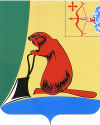 Печатное средство массовой информации органов местного самоуправления Тужинского муниципального районаБюллетень муниципальных нормативных правовых актов№ 33 (279)30 декабря 2020 годапгт ТужаСОДЕРЖАНИЕРаздел I. Постановления и распоряжения главы района и администрации Тужинского района АДМИНИСТРАЦИЯ ТУЖИНСКОГО МУНИЦИПАЛЬНОГО РАЙОНАКИРОВСКОЙ ОБЛАСТИПОСТАНОВЛЕНИЕОб утверждении Положения о межведомственной комиссии по противодействию коррупции 
в Тужинском муниципальном районеВ соответствии с Указом Губернатора Кировской области от 23.09.2015 № 212 «Об образовании комиссии по координации работы по противодействию коррупции в Кировской области», в целях содействия в реализации мер по предупреждению и пресечению коррупционных проявлений, координации деятельности органов государственной власти и органов местного самоуправления Тужинского муниципального района в сфере противодействия коррупции, администрация Тужинского муниципального района ПОСТАНОВЛЯЕТ:1. Утвердить Положение о межведомственной комиссии по противодействию коррупции 
в Тужинском муниципальном районе согласно приложению.2. Признать утратившими силу постановления администрации Тужинского муниципального района:2.1. От 08.04.2013 № 189 «О создании межведомственной комиссии по противодействию коррупции в Тужинском муниципальном районе».2.2. От 22.12.2014 № 544 «О внесении изменений в постановление администрации Тужинского муниципального района от 08.04.2013 № 189».2.3. От 02.12.2015 № 421 «О внесении изменений в постановление администрации Тужинского муниципального района от 08.04.2013 № 189».2.4. От 20.02.2016 № 51 «О внесении изменений в постановление администрации Тужинского муниципального района от 08.04.2013 № 189».2.5. От 10.05.2016 № 131 «О внесении изменения в постановление администрации Тужинского муниципального района от 08.04.2013 № 189».2.6. От 01.06.2016 № 165 «О внесении изменений в постановление администрации Тужинского муниципального района от 08.04.2013 № 189».2.7. От 14.11.2016 № 351 «О внесении изменений в постановление администрации Тужинского муниципального района от 08.04.2013 № 189».2.8. От 25.12.2017 № 511 «О внесении изменений в постановление администрации Тужинского муниципального района от 08.04.2013 № 189».2.9. От 19.04.2018  № 109 «О внесении изменений в постановление администрации Тужинского муниципального района от 08.04.2013 № 189».2.10. От 27.02.2019 № 70 «О внесении изменений в постановление администрации Тужинского муниципального района от 08.04.2013 № 189».2.11. От 24.06.2019 № 214 «О внесении изменений в постановление администрации Тужинского муниципального района от 08.04.2013 № 189».2.12. От 29.11.2019 № 368 «О внесении изменений в постановление администрации Тужинского муниципального района от 08.04.2013 № 189».2.13. От 16.11.2020 № 335 «О внесении изменений в постановление администрации Тужинского муниципального района от 08.04.2013 № 189».3. Настоящее постановление вступает в силу со дня его официального опубликования 
в Бюллетене муниципальных нормативных правовых актов органов местного самоуправления Тужинского муниципального района Кировской области.Глава Тужинского муниципального района    Л.В. БледныхПриложение УТВЕРЖДЕНОпостановлением администрации Тужинского муниципального района от 24.12.2020 № 368ПОЛОЖЕНИЕо межведомственной комиссии по противодействию коррупции 
в Тужинском муниципальном районеОбщие положенияМежведомственная комиссии по противодействию коррупции в Тужинском муниципальном районе (далее – комиссия) является постоянно действующим межведомственным совещательным органом при администрации района, образованным в целях содействия в реализации 
на территории Тужинского муниципального района мер по предупреждению и пресечению коррупционных проявлений, координации деятельности органов государственной власти и органов местного самоуправления Тужинского муниципального района в сфере противодействия коррупции.Комиссия в своей деятельности руководствуется Конституцией Российской Федерации, международными правовыми актами, федеральными конституционными законами, федеральными законами, указами и распоряжениями Президента Российской Федерации, постановлениями 
и распоряжениями Правительства Российской Федерации, указами и распоряжениями Губернатора Кировской области, иными нормативными правовыми актами Российской Федерации, Законом Кировской области от 30.04.2009 № 365-ЗО «О противодействии коррупции в Кировской области», муниципальными нормативными правовыми актами муниципального образования Тужинский муниципальный район Кировской области, а также настоящим Положением.Комиссия работает на общественных началах.Положение о комиссии и ее персональный состав утверждаются постановлением администрации Тужинского муниципального района.Комиссия формируется из руководителей (представителей) органов местного самоуправления, федеральных органов исполнительной власти (по согласованию), в компетенции которых находятся вопросы противодействия коррупции и криминализации экономики в соответствии 
с действующим законодательством, а также представителей общественности (по согласованию).Основные задачи комиссииПодготовка предложений и рекомендаций, направленных на повышение эффективности мер по противодействию коррупции.Координация деятельности органов государственной власти и органов местного самоуправления Тужинского муниципального районав сфере противодействия коррупции.Контроль за реализацией плана мероприятий по противодействию коррупции 
в Тужинском муниципальном районе.Функции комиссииКомиссия в соответствии с возложенными на нее задачами выполняет следующие функции:Участие в реализации направлений, форм и методов государственной антикоррупционной политики, осуществление контроля за реализацией мероприятий 
по предупреждению коррупции, пресечению и устранению причин и условий, способствующих проявлениям коррупции.Участие в разработке и реализации планов, программ, мероприятий по противодействию коррупции в Тужинском районе.3.3. Содействие развитию общественного контроля реализации мероприятий 
по предупреждению коррупции, пресечению и устранению причин и условий, способствующих проявлениям коррупции.3.4. Поддержка общественных организаций, деятельность которых направлена 
на противодействие коррупции, оказание помощи в создании антикоррупционных коалиций институтов гражданского общества.3.5. Выработка рекомендаций по организации мероприятий по просвещению и агитации населения, государственных и муниципальных служащих в целях формирования у них навыков антикоррупционного поведения в сферах повышенного коррупционного риска, а также нетерпимого отношения к коррупционным проявлениям.3.6. Подготовка предложений по совершенствованию системы взаимодействия государственных органов и органов местного самоуправления, общественности и правоохранительных органов в целях противодействия коррупции.3.7. Рассмотрение на заседаниях комиссии информации о возникновении конфликтных и иных проблемных ситуаций, свидетельствующих о возможном наличии признаков коррупции, организация изучения этих ситуаций с целью последующего информирования правоохранительных органов и иных заинтересованных лиц для принятия мер по подведомственности.4. Права комиссииДля осуществления своих функций комиссия имеет право:4.1. Запрашивать и получать в установленном порядке необходимые материалы и информацию от территориальных органов федеральных органов исполнительной власти на территории Тужинского муниципального района, органов исполнительной власти Кировской области, органов местного самоуправления, общественных объединений, организаций независимо от форм собственности 
и должностных лиц в соответствии с ее компетенцией.4.2. Заслушивать представителей органов местного самоуправления о выполнении возложенных на них задач по противодействию коррупции.4.3. Образовывать рабочие органы для рассмотрения вопросов по предупреждению 
и пресечению проявлений коррупции, минимизации и ликвидации последствий ее проявлений, профилактике коррупционных факторов.4.4. Привлекать для участия в работе комиссии должностных лиц и работников территориальных органов федеральных органов исполнительной власти, органов исполнительной власти Кировской области, органов местного самоуправления, представителей общественных объединений и организаций (по согласованию) по вопросам деятельности комиссии.4.5. Приглашать на свои заседания представителей государственных органов, органов местного самоуправления, иных органов и организаций, имеющих непосредственное отношение 
к рассматриваемому вопросу, средств массовой информации.4.6. Принимать решения по результатам рассмотрения материалов на заседании комиссии.5. Регламент работы комиссии5.1. Заседания комиссии проводятся в соответствии с утвержденным планом. План составляется на очередной год и утверждается председателем комиссии.5.2. Заседания комиссии проводятся не реже одного раза в полугодие. В случае необходимости по решению председателя комиссии могут проводиться внеочередные заседания комиссии.5.3. План заседаний комиссии включает в себя перечень основных вопросов, подлежащих рассмотрению на заседании комиссии, с указанием по каждому вопросу срока его рассмотрения 
и ответственных за подготовку вопроса.5.4. Предложения в план заседаний комиссии направляются членами комиссии в письменной форме секретарю комиссии не позднее, чем за месяц до начала планируемого периода либо в сроки, определенные председателем комиссии.Предложения должны содержать:наименование вопроса и краткое обоснование необходимости его рассмотрения на заседании комиссии;наименование органа, ответственного за подготовку вопроса;перечень соисполнителей;срок рассмотрения на заседании комиссии.На основе предложений, поступивших секретарю комиссии, формируется проект плана заседаний комиссии на очередной период, который направляется на утверждение председателю комиссии.Утвержденный план заседаний комиссии рассылается членам комиссии в трехдневный срок после его получения секретарем.Рассмотрение на заседаниях комиссии дополнительных (внеплановых) вопросов осуществляется по решению председателя комиссии.Подготовка материалов к заседанию комиссии осуществляется представителями тех органов и организаций, к ведению которых относятся вопросы повестки дня.Проект повестки дня заседания комиссии уточняется в процессе подготовки 
к очередному заседанию и согласовывается секретарем комиссии с председателем комиссии. Повестка дня заседания комиссии утверждается непосредственно на заседании.Заседание комиссии правомочно, если на нем присутствуют более половины от общего числа членов комиссии.Члены комиссии обладают равными правами при обсуждении рассматриваемых 
на заседании вопросов.Решения комиссии принимаются простым большинством голосов присутствующих 
на заседании членов комиссии путем открытого голосования. При равенстве голосов решающим является голос председателя комиссии.В заседаниях комиссии вправе участвовать представители органов прокуратуры, исполнительных органов государственной власти области, уполномоченные представители территориальных органов федеральных органов исполнительной власти, органов местного самоуправления, а также иных заинтересованных организаций, к компетенции которых относятся вопросы, внесенные в повестку дня заседаний комиссии. Уведомление о месте, времени проведения заседаний и повестке дня возлагается на секретаря комиссии.Решения комиссии оформляются протоколами, подписываются председательствующим 
и секретарем и носят рекомендательный характер, а при необходимости могут быть реализованы путем принятия соответствующих правовых актов администрации района.В случае необходимости дополнительного изучения вопросов, рассмотренных 
на заседании комиссии, по которым высказаны предложения и замечания, в протоколе отражается соответствующее поручение членам комиссии с указанием срока исполнения.Полномочия председателя комиссии6.1. Председатель комиссии:6.1.1. Осуществляет общее руководство деятельностью комиссии.6.1.2. Дает поручения секретарю и членам комиссии по вопросам, отнесенным к компетенции комиссии.6.1.3. Принимает решение о создании рабочих органов комиссии из числа членов комиссии, представителей заинтересованных органов для подготовки вопросов, вносимых на рассмотрение комиссии.6.1.4. Утверждает план работы комиссии.6.1.5. Определяет место и время проведения заседания комиссии.6.1.6. Ведет заседание комиссии.6.1.7. Подписывает протокол заседания комиссии.6.1.8. Представляет комиссию по вопросам, отнесенным к ее компетенции.6.2. В отсутствие председателя комиссии его обязанности исполняет заместитель председателя комиссии.7. Функции секретаря комиссииСекретарь комиссии: 7.1. 	Осуществляет подготовку проекта плана работы комиссии.7.2. Формирует проект повестки дня заседания комиссии.7.3. Координирует работу по подготовке материалов к заседаниям комиссии, а также проектов соответствующих решений.7.4. Информирует членов комиссии и иных заинтересованных лиц о дате, времени, месте 
и повестке дня очередного (внеочередного) заседания комиссии.7.5. Ведет и оформляет протоколы заседания комиссии, представляет протоколы заседания комиссии председателю комиссии для подписания.7.6. Осуществляет контроль за выполнением решений комиссии.7.7. Организует выполнение поручений председателя комиссии.8. Обеспечение деятельности комиссииОрганизационно-техническое обеспечение деятельности комиссии осуществляется администрацией района.9. Прекращение деятельности комиссииКомиссия прекращает свою деятельность на основании постановления администрации района.___________АДМИНИСТРАЦИЯ ТУЖИНСКОГО МУНИЦИПАЛЬНОГО РАЙОНАКИРОВСКОЙ ОБЛАСТИПОСТАНОВЛЕНИЕОб утверждении состава межведомственной комиссии по противодействию коррупции 
в Тужинском муниципальном районеВ соответствии с Указом Губернатора Кировской области от 23.09.2015 № 212 «Об образовании комиссии по координации работы по противодействию коррупции в Кировской области», в целях содействия в реализации мер по предупреждению и пресечению коррупционных проявлений, координации деятельности органов государственной власти и органов местного самоуправления Тужинского муниципального района в сфере противодействия коррупции, администрация Тужинского муниципального района ПОСТАНОВЛЯЕТ:Утвердить состав межведомственной комиссии по противодействию коррупции 
в Тужинском муниципальном районе согласно приложению.Контроль за выполнением настоящего постановления возложить на управляющего делами - начальника управления делами администрации Тужинского муниципального района Шишкину С.И.Настоящее постановление вступает в силу со дня его официального опубликования 
в Бюллетене муниципальных нормативных правовых актов органов местного самоуправления Тужинского муниципального района Кировской области.Глава Тужинского муниципального района    Л.В. БледныхПриложение УТВЕРЖДЕНпостановлением администрации Тужинского муниципального района от 24.12.2020 № 369СОСТАВмежведомственной комиссии по противодействию коррупции 
в Тужинском муниципальном районе___________АДМИНИСТРАЦИЯ ТУЖИНСКОГО МУНИЦИПАЛЬНОГО РАЙОНАКИРОВСКОЙ ОБЛАСТИПОСТАНОВЛЕНИЕО внесении изменений в постановление администрации Тужинского муниципального района 
от 09.10.2017 № 384В соответствии с решениями Тужинской районной Думы от 21.12.2020 № 53/384 «О внесении изменений в решение Тужинской районной Думы от 23.12.2019 № 43/314», от 21.12.2020 № 53/385 
«О бюджете Тужинского муниципального района на 2021 год и на плановый период 2022 и 2023 годов» и на основании постановления администрации Тужинского муниципального района от 19.02.2015 № 89 «О разработке, реализации и оценке эффективности реализации муниципальных программ Тужинского муниципального района» администрация Тужинского муниципального района ПОСТАНОВЛЯЕТ:1. Внести изменения в постановление администрации Тужинского муниципального района 
от 09.10.2017 № 384 «Об утверждении муниципальной программы Тужинского муниципального района «Развитие местного самоуправления» на 2020 – 2025 годы» (далее -  постановление, муниципальная программа соответственно), утвердив изменения в муниципальной программе согласно приложению.2. Настоящее постановление вступает в силу с момента опубликования в Бюллетене муниципальных нормативных правовых актов органов местного самоуправления Тужинского муниципального района Кировской области. Глава Тужинского муниципального района    Л.В. БледныхПриложение УТВЕРЖДЕНЫпостановлением администрации Тужинского муниципального района от 26.12.2020 № 371ИЗМЕНЕНИЯв муниципальной программе Тужинского муниципального района «Развитие местного самоуправления» на 2020 – 2025 годыВ паспорте муниципальной программы раздел «Объем финансового обеспечения муниципальной программы» изложить в новой редакции следующего содержания:2. Приложение № 3 к муниципальной программе «Расходы на реализацию муниципальной программы за счет средств районного бюджета» изложить в новой редакции согласно приложению № 1;3. Приложение № 4 к муниципальной программе «Ресурсное обеспечение реализации муниципальной программы за счет всех источников финансирования» изложить в новой редакции согласно приложению № 2.___________Приложение № 1 к изменениямПриложение № 3
к муниципальной программеРасходы на реализацию муниципальной программы за счет средств районного бюджета___________Приложение № 2 к изменениямПриложение № 4
к муниципальной программеРесурсное обеспечение реализации муниципальной программыза счет всех источников финансирования___________АДМИНИСТРАЦИЯ ТУЖИНСКОГО МУНИЦИПАЛЬНОГО РАЙОНАКИРОВСКОЙ ОБЛАСТИПОСТАНОВЛЕНИЕО внесении изменений в постановление администрации Тужинского муниципального района от 09.10.2017 № 390В соответствии с решением Тужинской районной Думы от 21.12.2020 № 53/385 «О бюджете Тужинского муниципального района на 2021 год и на плановый период 2022 и 2023 годов» 
и на основании постановления администрации Тужинского муниципального района от 19.02.2015 № 89 «О разработке, реализации и оценке эффективности реализации муниципальных программ Тужинского муниципального района» администрация Тужинского муниципального района ПОСТАНОВЛЯЕТ:1. Внести изменения в постановление администрации Тужинского муниципального района 
от 09.10.2017 № 390 «Об утверждении муниципальной программы Тужинского муниципального района «Развитие архивного дела» на 2020 – 2025 годы» (далее -  постановление, муниципальная программа соответственно), утвердив изменения в муниципальной программе согласно приложению.2. Настоящее постановление вступает в силу с момента опубликования в Бюллетене муниципальных нормативных правовых актов органов местного самоуправления Тужинского муниципального района Кировской области.Глава Тужинского муниципального района    Л.В. БледныхПриложение УТВЕРЖДЕНЫпостановлением администрации Тужинского муниципального района от 26.12.2020 № 372ИЗМЕНЕНИЯв муниципальной программе Тужинского муниципального района «Развитие архивного дела» на 2020 – 2025 годы1. В паспорте муниципальной программы раздел «Объемы финансового обеспечения муниципальной программы» изложить в новой редакции следующего содержания:2. Третий абзац раздела 5 муниципальной программы изложить в следующей редакции:«Общая сумма средств, направленных на реализацию муниципальной программы  составит 624,2 тыс. руб., в том числе  за счет средств бюджета района 245,9 тыс. руб.; за счет средств областного бюджета – 378,3 тыс. руб.»3. Приложение № 2 к муниципальной программе «Расходы на реализацию муниципальной программы за счет средств районного бюджета» изложить в новой редакции согласно приложению № 1;4. Приложение № 3 к муниципальной программе «Ресурсное обеспечение реализации муниципальной программы за счет всех источников финансирования» изложить в новой редакции согласно приложению № 2.__________Приложение № 1 к  изменениямПриложение № 2к муниципальной программеРасходы на реализацию муниципальной программы за счет средств районного бюджета___________Приложение № 2 к изменениямПриложение № 3к муниципальной программеРесурсное обеспечениереализации муниципальной программы за счет всех источников финансирования___________АДМИНИСТРАЦИЯ ТУЖИНСКОГО МУНИЦИПАЛЬНОГО РАЙОНАКИРОВСКОЙ ОБЛАСТИПОСТАНОВЛЕНИЕО внесении изменений в постановление администрации Тужинского муниципального района от 09.10.2017 № 391В соответствии с решением Тужинской районной Думы от 21.12.2020 № 53/385 «О бюджете Тужинского муниципального района на 2021 год и на плановый период 2022 и 2023 годов», постановлением администрации Тужинского муниципального района  от 19.02.2015 № 89  
«О разработке,    реализации и оценке эффективности реализации муниципальных программ Тужинского муниципального района» администрация Тужинского муниципального района ПОСТАНОВЛЯЕТ: 1. Внести изменения в постановление администрации Тужинского муниципального района 
от 09.10.2019 № 391 «Об утверждении муниципальной программы Тужинского муниципального района «Управление муниципальным имуществом» на 2020 – 2025 годы» (далее – Муниципальная программа), утвердив изменения в Муниципальную программу согласно приложению. 2. Настоящее постановление вступает в силу с момента официального опубликования в
 Бюллетене муниципальных нормативных правовых актов органов местного самоуправления Тужинского муниципального района Кировской области.Глава Тужинского муниципального района    Л.В. БледныхПриложение УТВЕРЖДЕНЫпостановлением администрации Тужинского муниципального района от 29.12.2020 № 376ИЗМЕНЕНИЯв муниципальную программуТужинского муниципального района«Управление муниципальным имуществом» на 2020-2025 годы1.1. Строку паспорта «Объемы финансового обеспечения муниципальной программы» Муниципальной программы изложить в следующей редакции:1.2. Второй абзац раздела 5 Муниципальной программы изложить в следующей редакции:Объем ежегодных расходов, связанных с финансовым обеспечением муниципальной программы, устанавливается решением Тужинской районной Думы о бюджете на очередной финансовый год и плановый период.Общий объем ассигнований на реализацию муниципальной программы за счет средств бюджета района составит 1824,2 тыс. руб., в т.ч.:на 2020 год – 192,0 тыс. руб., на 2021 год – 433,5 тыс. руб., на 2022 год – 456,9 тыс. руб.; 
на 2023 год – 383,8 тыс. руб.; на 2024 год – 179,0 тыс. руб.; на 2025 год – 179,0 тыс. руб.».1.3. Приложение № 2 к Муниципальной программе «Расходы на реализацию муниципальной программы за счет средств бюджета района» изложить в новой редакции согласно приложению № 1.1.4. Приложение № 3 к Муниципальной программе «Ресурсное обеспечение реализации муниципальной программы за счет всех источников финансирования» изложить в новой редакции согласно приложению № 2.___________Приложение № 1 к изменениямПриложение № 2 к Муниципальной программеРАСХОДЫНА РЕАЛИЗАЦИЮ МУНИЦИПАЛЬНОЙ ПРОГРАММЫЗА СЧЕТ СРЕДСТВ БЮДЖЕТА РАЙОНА___________Приложение № 2 к изменениямПриложение № 3к муниципальной программеРЕСУРСНОЕ ОБЕСПЕЧЕНИЕРЕАЛИЗАЦИИ МУНИЦИПАЛЬНОЙ ПРОГРАММЫ ЗА СЧЕТВСЕХ ИСТОЧНИКОВ ФИНАНСИРОВАНИЯ___________АДМИНИСТРАЦИЯ ТУЖИНСКОГО МУНИЦИПАЛЬНОГО РАЙОНАКИРОВСКОЙ ОБЛАСТИПОСТАНОВЛЕНИЕО внесении изменений в постановление администрации Тужинского муниципального района 
от 26.08.2019 № 273В соответствии со статьей 16 Федерального закона от 05.04.2013 № 44-ФЗ «О контрактной системе в сфере закупок товаров, работ, услуг для обеспечения государственных и муниципальных нужд» администрация Тужинского муниципального района  ПОСТАНОВЛЯЕТ:1. Внести изменения в постановление администрации Тужинского муниципального района 
от 26.08.2019 № 273 «Об утверждении Порядка осуществления закупок малого объема для обеспечения муниципальных нужд администрации муниципального образования Тужинский муниципальный район с использованием регионального сервиса «Портал закупок малого объема Кировской области», утвердив порядок  осуществления закупок малого объема для обеспечения муниципальных нужд администрации муниципального образования Тужинский муниципальный район с использованием регионального сервиса «Портал закупок малого объема Кировской области» в новой редакции согласно приложению. 2. Порядок осуществления закупок малого объема разместить в информационно-телекоммуникационной сети «Интернет» на официальном сайте Российской Федерации для размещения информации о размещении заказов на поставку товаров, выполнение работ, оказание услуг (www.zakupki.gov.ru).3. Настоящее постановление вступает в силу с момента опубликования в Бюллетене муниципальных нормативных правовых актов органов местного самоуправления Тужинского муниципального района Кировской области.Глава Тужинского муниципального района    Л.В. БледныхПриложение УТВЕРЖДЕНпостановлением администрации Тужинского муниципального района от 29.12.2020 № 377ПОРЯДОК осуществления закупок малого объема для обеспечения муниципальных нужд администрации муниципального образования Тужинский муниципальный район с использованием регионального сервиса «Портал закупок малого объема Кировской области»1. Настоящий Порядок определяет правила осуществления закупок товаров, работ, услуг для обеспечения муниципальных нужд администрации муниципального образования Тужинский муниципальный район в случаях, установленных пунктом 4 части 1 статьи 93 Федерального закона 
от 05 апреля 2013 года № 44-ФЗ «О контрактной системе в сфере закупок товаров, работ, услуг для обеспечения государственных и муниципальных нужд» (далее – закупки малого объема), 
за исключением закупок, сведения о которых составляют государственную тайну. 2. Для целей настоящего Порядка используются следующие понятия:Закупка малого объема – закупка, осуществляемая у единственного поставщика (подрядчика, исполнителя) в соответствии с пунктом 4 части 1 статьи 93 Федерального закона от 05.04.2013 
№44-ФЗ.Портал закупок малого объема Кировской области (далее – Портал) – программа для ЭВМ «Закупки малого объема», состоящая из открытой и закрытой частей, расположенных по адресу 
в информационно-телекоммуникационной сети «Интернет» (https://zakupki43.rts-tender.ru).Оператор Портала – общество с ограниченной ответственностью «РТС-тендер», осуществляющее техническую поддержку и модерирование Портала.Заказчик – орган местного самоуправления Тужинского района, муниципальное казенное, муниципальное бюджетное учреждение, иное юридическое лицо, осуществляющие закупки 
в соответствии с Федеральным законом от 05.04.2013 №44-ФЗ.Участник закупки, поставщик (подрядчик, исполнитель) – любое юридическое лицо независимо от его организационно-правовой формы, формы собственности, места нахождения, прошедшее регистрацию на Портале в порядке, определенным настоящим Порядком, или физическое лицо, в том числе зарегистрированное в качестве индивидуального предпринимателя. Продукция – товары, работы, услуги.Контракт – гражданско-правовой договор на поставку товаров, выполнение работ, оказание услуг, заключаемый заказчиком с единственным поставщиком (подрядчиком, исполнителем) в форме электронного документа посредством Портала или в письменной форме на бумажном носителе.Личный кабинет – внутренняя (закрытая) часть Портала, для доступа к которой необходимо авторизоваться.Электронный документ – информация в электронно-цифровой форме, подписанная усиленной квалифицированной электронной подписью (далее-электронная подпись) посредством Портала.Заявка на закупку – запрос заказчика в электронной форме, сформированный 
и опубликованный с использованием Портала и содержащий информацию о потребности заказчика 
в продукции, не являющийся извещением о закупке у единственного поставщика (подрядчика, исполнителя).Предложение о продаже – конкретное предложение поставщика (подрядчика, исполнителя) заключить контракт на условиях, указанных заказчиком в заявке на закупку.Прайс-лист – перечень продукции, формируемый поставщиком (подрядчиком, исполнителем) на Портале для последующего заключения контракта с заказчиком.Предложение о закупке – предложение заказчика конкретному поставщику (подрядчику, исполнителю) о закупке продукции, указанной в прайс-листе.3. Доступ к Порталу закупок малого объема Кировской области осуществляется по адресу 
в информационно-телекоммуникационной сети «Интернет» (https://zakupki43.rts-tender.ru).4. Для работы на Портале поставщикам необходимо пройти процедуру регистрации, заполнив электронную форму «Регистрация без ЭЦП» или «Аккредитация».4.1. После завершения регистрации на адрес электронной почты, указанной в форме, предусмотренной в пункте 4 настоящего Порядка, поставщику направляется письмо с подтверждением регистрации. Для подтверждения регистрации поставщику необходимо перейти по активной гиперссылке, которая содержится в письме. Оператор не гарантирует конфиденциальность переданной по электронной почте информации, так как она является незащищенным каналом связи.4.2. Регистрация учетной записи поставщика осуществляется на один адрес электронной почты однократно. Повторная регистрация новой учетной записи на Портале с использованием ранее указанного при регистрации адреса электронной почты не допускается. Учетные данные могут быть изменены в личном кабинете поставщика.4.3. Регистрация поставщиков на Портале осуществляется бессрочно на безвозмездной основе.4.4. Для работы на Портале заказчик должен быть зарегистрирован в единой информационной системе в сфере закупок (далее – ЕИС). Отдельной регистрации на Портале не требуется.5. Описание основных информационных сервисов Портала.5.1. Открытая часть Портала предназначена для просмотра и поиска информации о заявках 
на закупку и прайс-листах.5.2. Открытая часть портала содержит информационные и справочные материалы.5.3. Использование открытой части Портала не требует авторизации.5.4. Закрытая часть Портала содержит личный кабинет заказчика и личный кабинет поставщика.5.5. Для работы в личном кабинете заказчика необходимо авторизоваться с использованием электронной подписи, применяемой для входа в личный кабинет в ЕИС.5.6. Для работы в личном кабинете поставщика необходимо авторизоваться с использованием электронной подписи, используемой для входа в личный кабинет ЕИС, или посредством ввода логина и пароля для юридического лица или физического лица, зарегистрированного в качестве индивидуального предпринимателя.5.7. Доступ любых лиц в закрытую часть Портала без их авторизации не допускается.5.8. Все документы на Портале формируются и публикуются в электронной форме. 5.9. Документы, опубликованные в электронной форме и подписанные электронной подписью, имеют такую же юридическую силу, как и подписанные собственноручной подписью на бумажном носителе. Использование электронной подписи на Портале регламентируется Федеральным законом от 06.04.2011 № 63-ФЗ «Об электронной подписи» и настоящим Порядком.5.10. Заказчик вправе осуществить закупку малого объема путем опубликования в открытой части Портала заявки на закупку или путем формирования предложения о закупке на одно 
из предложений прайс-листа, размещенного в открытой части Портала поставщиком.5.11. Поставщик в личном кабинете вправе сформировать и направить заказчику предложение 
о продаже на размещенную заявку на закупку заказчика, сформировать и разместить прайс-лист, оформить подписку на получение уведомлений о заявках заказчиков.6. Требования к участникам закупки.6.1. К участию в закупках малого объема допускаются участники закупки, зарегистрированные на Портале. 6.2. Участники закупки должны соответствовать требованиям, установленным частью 1 
и частью 1.1 статьи 31 Федерального закона от 05.04.2013 №44-ФЗ.6.3. Подача участником закупки предложения о продаже, размещение прайс-листа является декларацией соответствия требованиям, установленным пунктом 6.2 Порядка.	7. Порядок осуществления закупки малого объема способом опубликования заказчиком заявки на закупку.7.1. Формирование и публикация заявки на закупку заказчиком.7.1.1. Заявка на закупку формируется заказчиком в личном кабинете.7.1.2. В заявку на закупку включается следующая информация:наименование товара, работы, услуги, являющихся предметом закупки малого объема;код объекта закупки малого объема по Общероссийскому классификатору продукции по видам экономической деятельности ОК 034-2014 (КПЕС 2008) (ОКПД2);единица измерения, количество;описание объекта закупки малого объема, которое может включать в том числе его функциональные, технические и качественные характеристики, эксплуатационные характеристики (при необходимости), позволяющие идентифицировать предмет закупки малого объема, также допускается указание конкретной модели или товарного знака;начальная цена контракта (максимальное значение цены контракта в случае, если количество поставляемых товаров, объем подлежащих выполнению работ, оказанию услуг невозможно определить);срок поставки товара, выполнения работ, оказание услуг;место поставки товара, выполнения работ, оказание услуг;дата и время окончания срока подачи поставщиками предложений о продаже;плановая дата заключения контракта.7.1.3. В случае, если количество поставляемых товаров, объем подлежащих выполнению работ, оказанию услуг невозможно определить, заказчик указывает начальную цену единицы товара, работы, услуги, и максимальное значение цены контракта.При этом в описании объекта закупки заказчик обязан указать, что максимальное значение цены контракта остается неизменным, а оплата поставки товара, выполнения работы или оказания услуги будет осуществляться по цене единицы товара, работы, услуги исходя из количества поставленного в ходе исполнения контракта товара, объема фактически выполненной работы или оказанной услуги, в размере, не превышающем максимального значения цены контракта, указанного 
в заявке на закупку.В проект контракта включается максимальное значение цены контракта, перечень товаров, работ, услуг с указанием начальных цен их единиц.Проект контракта должен быть прикреплен к заявке на закупку.7.1.4. При формировании заявки на закупку заказчик вправе загрузить проект Контракта, 
а также документы, содержащие описание объекта закупки: спецификации, планы, чертежи, эскизы, фотографии и т.д. Такие документы доступны для скачивания и просмотра вместе с заявкой 
на закупку.7.1.5. Условия проведения закупки малого объема и срок подачи предложений о продаже заказчик устанавливает самостоятельно. Минимальный срок подачи предложений о продаже должен составлять 24 часа (исключая время выходных, нерабочих праздничных дней) со времени размещения заказчиком заявки на закупку. Максимальный срок подачи предложений о продаже должен составлять пять рабочих дней с даты размещения заказчиком заявки на закупку.7.1.6. В течение срока подачи предложений о продаже заказчик вправе направить приглашение об участие в закупке малого объема поставщикам, разместившим в открытой части Портала прайс-листы с информацией о продукции, требуемой заказчику.7.1.7. Заказчик в течение срока подачи предложений о продаже вправе внести изменения 
в заявку на закупку. При этом срок подачи предложений должен быть продлен таким образом, чтобы до срока окончания подачи предложений о продаже было не менее 24 часов (исключая время выходных, нерабочих праздничных дней) со времени внесения изменений.7.1.8. Заказчик до установленной (плановой) даты заключения контракта вправе отменить размещенную на Портале заявку на закупку.7.1.9. В случае внесения изменений в заявку на закупку или ее отмены поставщики получают соответствующее уведомление об изменении или отмене заявки на закупку.7.1.10. Информация об изменении или отмене заявки на закупку размещается заказчиком 
и доступна для просмотра в открытой части Портала.7.2. Подача предложения о продаже поставщиком, подрядчиком, исполнителем.7.2.1. Формирование поставщиком предложения о продаже на размещенную заявку на закупку доступно в личном кабинете поставщика до окончания срока подачи предложений о продаже, установленного заказчиком в заявке на закупку.7.2.2. В предложении о продаже включается следующая информация:наименование товара (с обязательным указанием модели, товарного знака, наименованием производителя и других признаков индивидуализации, позволяющих идентифицировать товар 
(при наличии)), работы, услуги;цена, которая не должна превышать начальную цену контракта, установленную в заявке 
на закупку;цена позиции, которая не должна превышать начальную цену позиции, установленную в заявку на закупку;конкретные значения функциональных, технических, качественных или эксплуатационных характеристик в случае их наличия в описании объекта закупки малого объема в заявке на закупку.7.2.3. В случае, если заявка на закупку содержит информацию о невозможности определения количества поставляемых товаров, объема подлежащих выполнению работ, оказанию услуг поставщик включает в предложение о продаже цену, которая не должна превышать максимальную цену контракта, установленную в заявке на закупку. При этом контракт будет заключаться в соответствии 
с пунктом 9.2 настоящего Порядка.7.2.4. При формировании предложения о продаже поставщик вправе загрузить документы, доступные для скачивания и просмотра, вместе с предложением о продаже.7.2.5. Участник закупки до даты окончания подачи предложений о продаже вправе внести изменение, в том числе в части предлагаемой цены контракта, или отозвать предложение о продаже.7.3. Рассмотрение заказчиком поданных предложений о продаже и принятие решения 
о заключении контракта с единственным поставщиком, подрядчиком, исполнителем.7.3.1. По истечении срока подачи предложений о продаже, указанного в заявке на закупку, заказчику автоматически открывается доступ к предложениям о продаже, поданным участниками закупки.7.3.2. Заказчик не позднее одного рабочего дня после окончания срока подачи предложений 
о продаже рассматривает поданные предложения участников закупки и принимает решение об их соответствии или несоответствии объявленным в заявке на закупку условиям. По итогам рассмотрения поданных участниками закупки предложений о продаже на Портале автоматически формируется протокол рассмотрения предложений о продаже.7.3.3. В случае заключения контракта не по наименьшей цене из предложенных, заказчик обязан подготовить обоснование отклонения предложений о продаже с ценовыми предложениями меньшими цены, по которой будет заключен контракт. 7.3.4. Заказчик вправе принять решение о несоответствии предложения о продаже в следующих случаях:несоответствие предложения о продаже требованиям, установленным в заявке на закупку;непредставление информации, предусмотренной пунктом 7.2.2 настоящего Порядка, или предоставление недостоверной информации;несоответствие цены (цены позиции) в предложении о продаже цене в составе загруженных файлов предложения о продаже;несоответствие информации о наименовании товара, работы, услуги в предложении о продаже информации о наименовании товара, работы, услуги, содержащейся в составе загруженных файлов предложения о продаже;несоответствие участника закупки требованиям, указанным в пункте 6.2 настоящего Порядка;наличие фактов неисполнения, ненадлежащего исполнения контрактов, ранее заключенных между поставщиком и заказчиком;случае, предусмотренном пунктом 7.3.3 настоящего Порядка.7.3.5. Заказчик обязан принять решение о несоответствии предложения о продаже при наличии в таком предложении:цены контракта, превышающей начальную цену контракта (максимальную цену контракта) 
в заявке на закупку;цены позиции, превышающей цену позиции в заявке на закупку.7.3.6.  В случае подачи несколькими участниками закупки предложений о продаже 
с наименьшими равными ценами контракта, контракт заключается с участником, предложение 
о продаже которого признано соответствующим требованиям заявки на закупку, и поступило ранее других предложений.7.3.7. В случае, если по окончании срока подачи предложений о продаже от участников закупки не поступило ни одного такого предложения, заказчик принимает одно из следующих решений:о продлении срока подачи предложений о продаже на срок не более пяти рабочих дней;о внесении изменений в заявку на закупку и продлении срока подачи предложений о продаже на срок не более пяти рабочих дней;об отмене заявки на закупку;об осуществлении закупки  с единственным поставщиком  без использования Портала в срок, не превышающий 15 дней с даты окончания срока подачи предложений о продаже, на условиях 
и по цене, не выше установленных заявкой на закупку.7.3.8. В случае, если по результатам рассмотрения предложений о продаже все поданные 
от участников закупки предложения были отклонены заказчиком, закупка признается несостоявшейся, и заказчик должен повторно осуществить закупку с использованием Портала в соответствии 
с Порядком.7.3.9. Сведения о закупке у  единственного поставщика, осуществленной без использования Портала, отражаются заказчиком в личном кабинете Портала посредством заполнения электронной формы не позднее пяти рабочих дней с даты заключения контракта.8. Порядок осуществления закупки малого объема способом формирования предложения 
о закупке из прайс-листа.8.1. Прайс-лист формируется поставщиком в личном кабинете Портала путем заполнения электронной формы документа «Добавление предложений о продаже» или «Загрузить предложения 
о продаже» в разделе «Прайс-лист».8.2. В прайс-лист включается следующая информация:наименование товара (с возможным указанием модели, товарного знака, наименования производителя и других признаков, позволяющих идентифицировать товар), работы, услуги;функциональные, технические, качественные, эксплуатационные (при необходимости) и иные характеристики товара, работы, услуги;единица измерения, количество;цена за единицу измерения;место поставки товара (выполнения работ, оказания услуг);срок действия предложения прайс-листа.При включении в прайс-лист информации о наименовании товара (работы, услуги) 
не допускается: использование латинских и русских букв в одном слове, замена букв на похожие 
по написанию цифры, разделение букв в составе слова символом «тире», пробелами или иными знаками, указание наименования заказчика.При включении в прайс-лист информации о месте поставки товаров (выполнения работ, оказания услуг) допускается детализация только до наименования населенного пункта, 
за исключением случаев поставок товаров (выполнения работ, оказания услуг) поставщиком исключительно по одному конкретному адресу в населенном пункте.8.3. Заказчик формирует предложение о закупке из предложений, имеющихся в прайс-листе, 
и направляет его для заключения контракта поставщику, предложившему лучшие условия исполнения контракта. В случае заключения контракта не по наименьшей цене из предложенных, заказчик обязан подготовить обоснование заключения контракта по большей цене.9. Заключение контракта по закупке малого объема.9.1. Контракт заключается не позднее пяти рабочих дней с даты:рассмотрения предложений о продаже при осуществлении закупки малого объема способом опубликования заказчиком заявки на закупку с единственным поставщиком, определенным 
в соответствии с пунктом 7.3.2 настоящего Порядка;направления предложения о закупке при осуществлении закупки малого объема способом формирования предложения о закупке из прайс-листа с единственным поставщиком, определенным 
в соответствии с пунктом 8.3 настоящего Порядка.9.2. В случае, если заявка на закупку содержала информацию о невозможности определения количества поставляемых товаров, объема подлежащих выполнению работ, оказанию услуг в контракт включается максимальное значение цены контракта и цены единиц товаров, работ, услуг. При этом цена единицы товара, работы, услуги определяется путем уменьшения начальной цены таких единиц, указанных в проекте контракта и цены, предложенной участником закупки, с которым заключается контракт. 9.3. В течение срока, установленного пунктом 9.1 настоящего Порядка, заказчик вправе:заключить контракт в электронной форме с поставщиком на Портале;заключить контракт с поставщиком в письменной форме на бумажном носителе;отказаться от заключения контракта.9.4. Заключение контракта инициируется заказчиком. Заказчик вправе в личном кабинете Портала загрузить проект контракта и направить его поставщику, с которым заключается контракт, после чего проект контракта отображается в личном кабинете такого поставщика.9.5. После получения проекта контракта в течение срока, установленного пунктом 9.1 настоящего Порядка, поставщик вправе:предложить заказчику заключить контракт в письменной форме на бумажном носителе 
в случае, если заказчиком предлагалось заключение контракта в электронной форме на Портале.9.6. В случае не подписания участником закупки контракта в срок, установленный пунктом 9.1 настоящего Порядка, заказчик вправе:заключить контракт с участником закупки, предложение которого содержит лучшие условия 
по цене, следующие после условий, предложенных участником закупки, определенным в соответствии с пунктом 7.3.2 настоящего Порядка;в случае отсутствия иных предложений от участников закупки отказаться от заключения контракта и осуществить закупку без использования Портала на условиях, определяемых заявкой 
на закупку по цене не выше объявленной в заявке на закупку.9.7. Контракт считается заключенным с момента его подписания поставщиком и заказчиком 
в электронной форме или на бумажном носителе.9.8. В случае расторжения контакта, заключенного по результатам проведения закупки 
в соответствии с разделом 7 настоящего Порядка, заказчик вправе заключить контракт с участником, предложение о продаже которого признано соответствующим требованиям заявки на закупку 
и содержит лучшие условия по цене, следующие после условий, предложенных участником закупки, 
с которым расторгнут контракт.10. Муниципальные образования, муниципальные казенные учреждения, муниципальные бюджетные учреждения, осуществляющие закупки в соответствии с Федеральным законом 
от 05.04.2013 № 44-ФЗ, вправе использовать региональный сервис «Портал закупок малого объема Кировской области» в соответствии с настоящим Порядком___________АДМИНИСТРАЦИЯ ТУЖИНСКОГО МУНИЦИПАЛЬНОГО РАЙОНАКИРОВСКОЙ ОБЛАСТИПОСТАНОВЛЕНИЕО внесении изменения в постановление администрации Тужинского муниципального района 
от 17.04.2017 № 107В соответствии со статьей 38 Федерального закона от 05.04.2013 № 44-ФЗ «О контрактной системе в сфере закупок товаров, работ, услуг для обеспечения государственных и муниципальных нужд» администрация Тужинского муниципального района  ПОСТАНОВЛЯЕТ:1. Внести изменение в постановление администрации Тужинского муниципального района 
от 17.04.2017 № 107 «О создании контрактной службы» (далее – постановление), утвердив положение о контрактной службе администрации Тужинского муниципального района в новой редакции согласно приложению. 2. Контроль  за выполнением постановления возложить на заместителя главы администрации Тужинского муниципального района по экономике и финансам - заведующего отделом по экономике и прогнозированию  Клепцову Г.А.3. Опубликовать настоящее постановление на официальном сайте органов местного самоуправления муниципального образования Тужинский муниципальный район Кировской области. 4. Положение о контрактной службе разместить в информационно-телекоммуникационной сети «Интернет» на официальном сайте Российской Федерации для размещения информации 
о размещении заказов на поставку товаров, выполнение работ, оказание услуг (www.zakupki.gov.ru). 5. Настоящее постановление вступает в силу с момента опубликования в Бюллетене муниципальных нормативных правовых актов органов местного самоуправления Тужинского муниципального района Кировской области.Глава Тужинского муниципального района    Л.В. БледныхПриложение УТВЕРЖДЕНОпостановлением администрации Тужинского муниципального района от 29.12.2020 № 378ПОЛОЖЕНИЕо контрактной службе администрации Тужинского муниципального районаI. Общие положения1.1. Настоящее положение о контрактной службе (далее - Положение) устанавливает общие правила организации деятельности контрактной службы, основные полномочия контрактной службы администрации Тужинского муниципального района (далее – Заказчик), руководителя и работников контрактной службы при осуществлении Заказчиком деятельности, направленной на  обеспечение муниципальных нужд в соответствии с Федеральным законом от 5 апреля 2013 г. № 44-ФЗ 
«О контрактной системе в сфере закупок товаров, работ, услуг для обеспечения государственных 
и муниципальных нужд» (далее – Федеральный закон). 1.2. Контрактная служба в своей деятельности руководствуется Конституцией Российской Федерации, Федеральным законом, гражданским законодательством Российской Федерации, бюджетным законодательством Российской Федерации, нормативными правовыми актами 
о контрактной системе в сфере закупок товаров, работ, услуг для обеспечения государственных 
и муниципальных нужд, Положением, иными нормативными правовыми актами Российской Федерации.II. Организация деятельности контрактной службы2.1. Функции и полномочия контрактной службы возлагаются на работников Заказчика, выполняющих функции и полномочия контрактной службы без образования отдельного структурного подразделения, состав которых утверждается Заказчиком.2.2. Структура и штатная численность контрактной службы определяются руководителем Заказчика и не может составлять менее двух человек.2.3. Контрактную службу возглавляет руководитель контрактной службы.Руководитель контрактной службы распределяет определенные разделом III Положения функции 
и полномочия между работниками контрактной службы.2.4. В состав контрактной службы входят следующие должностные лица:Руководитель контрактной службы - заместитель главы администрации Тужинского муниципального района по экономике и финансам - заведующий отделом по экономике 
и прогнозированию.Заместитель руководителя контрактной службы - управляющий делами –начальник управления делами администрации Тужинского муниципального района;Члены контрактной службы:Заведующий сектором бухгалтерского учета администрации Тужинского муниципального района;Ведущий специалист-юрист отдела организационно-правовой и кадровой работы администрации Тужинского муниципального района;Ведущий специалист по оказанию муниципальных услуг отдела по экономике 
и прогнозированию администрации Тужинского муниципального района.III. Функции и полномочия контрактной службы3. Контрактная служба осуществляет следующие функции и полномочия:3.1. При планировании закупок:3.1.1. разрабатывает план-график, осуществляет подготовку изменений в план-график;3.1.2. размещает в единой информационной системе в сфере закупок (далее – единая информационная система) план-график и внесенные в него изменения;3.1.3. организует обязательное общественное обсуждение закупок в случаях, предусмотренных статьей 20 Федерального закона;3.1.4. разрабатывает требования к закупаемым Заказчиком, отдельным вдам товаров, работ, услуг (в том числе предельные цены товаров, работ, услуг) и (или) нормативные затраты на обеспечение функций Заказчика на основании правовых актов о нормировании в соответствии со статьей 19 Федерального закона;3.1.5. организует в случае необходимости консультировании с поставщиками (подрядчиками, исполнителями) и участвует в таких консультациях в целях определения состояния конкурентной среды на соответствующих рынках товаров, работ, услуг, определения наилучших технологий 
и других решений для обеспечения муниципальных нужд.3.2. При определении поставщиков (подрядчиков, исполнителей):3.2.1. обеспечивает проведение закрытых способов определения поставщиков (подрядчиков, исполнителей) в случаях, установленных статьей 84 Федерального закона, по согласованию 
с уполномоченным на осуществление данных функций;3.2.2. осуществляет подготовку и размещение в единой информационной системе извещений 
об осуществлении закупок, документации о закупках, проектов контрактов, подготовку и направление приглашений принять участие в определении поставщиков (подрядчиков, исполнителей) закрытыми способами, в том числе в электронной форме:3.2.2.1. определяет и обосновывает начальную (максимальную) цену контракта, цену контракта, заключаемого с единственным поставщиком (подрядчиком, исполнителем), начальную цену единицы товара, работы, услуги, начальную сумму цен единиц товаров, работ, услуг, максимальное значение цены контракта;3.2.2.2. осуществляет описание объекта закупки;3.2.2.3. указывает в извещении об осуществлении закупки информацию, предусмотренную статьей 42 Федерального закона, в том числе информацию:об условиях, о запретах и об ограничениях допуска товаров, происходящих из иностранного государства или группы иностранных государств, работ, услуг, соответственно выполняемых, оказываемых иностранными лицами, в случае, если такие условия, запреты и ограничения установлены в соответствии со статьей 14 Федерального закона;об ограничении участия в определении поставщика (подрядчика, исполнителя), установленном 
в соответствии со статьей  30 Федерального закона (при необходимости);о преимуществах, предоставляемых в соответствии со статьями 28,29 Федерального закона;3.2.3. осуществляет подготовку и размещение в единой информационной системе разъяснений положений документации о закупке;3.2.4. осуществляет подготовку и размещение в единой информационной системе извещения 
об отмене определения поставщика (подрядчика, исполнителя), изменений в извещение 
об осуществлении закупки и (или) документацию о закупке;3.2.5. осуществляет оформление и размещение в единой информационной системе протоколов определения поставщика (подрядчика, исполнителя);3.2.6. осуществляет организационно-техническое обеспечение деятельности комиссии 
по осуществлению закупок;3.2.7. осуществляет привлечение экспертов, экспертных организаций в случаях, установленных статьей 41 Федерального закона.3.3. При заключении контрактов: 3.3.1. осуществляет размещение проекта контракта (контракта) в единой информационной системе и на электронной площадке с использованием единой информационной системы;3.3.2. осуществляет рассмотрение протокола разногласий при наличии разногласий по проекту контракта;3.3.3. осуществляет рассмотрение банковской гарантии, представленной в качестве обеспечения исполнения контракта;3.3.4. организует проверку поступления денежных средств от участника закупки, с которым заключается контракт, на счет Заказчика, внесенных в качестве обеспечения исполнения контракта;3.3.5. осуществляет подготовку и направление в контрольный орган в сфере закупок предусмотренного частью 6 статьи 93 Федерального закона обращения Заказчика о согласовании заключения контракта с единственным поставщиком (подрядчиком, исполнителем);3.3.6. осуществляет подготовку и направление в контрольный орган в сфере закупок уведомления о заключении контракта с единственным поставщиком (подрядчиком, исполнителем) в случаях, установленных частью 2 статьи 93 Федерального закона;3.3.7. осуществляет обеспечение хранения протоколов, составленных в ходе проведения конкурса, заявок на участие в конкурсе, конкурсной документации, изменений, внесенных 
в конкурсную документацию, разъяснений положений конкурсной документации и аудиозаписи вскрытия конвертов с заявками на участие в конкурсе в соответствии со статьей 53 Федерального закона, а также протоколов рассмотрения заявок на участие в закрытом аукционе, протоколов закрытого аукциона, заявок на участие в закрытом аукционе, документации о закрытом аукционе, изменений, внесенных в документацию о закрытом аукционе, и разъяснений документации о закрытом аукционе в соответствии со статьей 90 Федерального закона;3.3.8. обеспечивает заключение контракта с участником закупки, в том числе с которым заключается контракт в случае уклонения победителя определения (поставщика (подрядчика, исполнителя) от заключения контракта;3.3.9. направляет информацию о заключенных контрактах в федеральный орган исполнительной власти, осуществляющий правоприменительные функции по кассовому обслуживанию исполнения бюджетов бюджетной системы Российской Федерации, в целях ведения реестра контрактов, заключенных заказчиками.3.4. При исполнении, изменении, расторжении контракта:3.4.1. осуществляет рассмотрение банковской гарантии, представленной в качестве обеспечения гарантийного обязательства;3.4.2. обеспечивает исполнение условий контракта в части выплаты аванса (если контрактом предусмотрена выплата аванса);3.4.3. обеспечивает приемку поставленного товара, выполненной работы (ее результатов), оказанной услуги, а также отдельных этапов поставки товаров, выполнения работы, оказания услуги, 
в том числе:3.4.3.1. обеспечивает проведение силами Заказчика или с привлечением экспертов, экспертных организаций экспертизы поставленного товара, выполненной работы, оказанной услуги, а также отдельных этапов исполнения контракта;3.4.3.2. обеспечивает подготовку решения Заказчика о создании приемочной комиссии для приемки поставленного товара, выполненной работы или оказанной услуги, результатов отдельного этапа исполнения контракта;3.4.3.3. осуществляет оформление документа о приемке поставленного товара, выполненной работы или оказанной услуги, отдельного этапа исполнения контракта;3.4.4. обеспечивает исполнение условий контракта в части оплаты поставленного товара, выполненной работы (ее результатов), оказанной услуги, а также отдельных этапов исполнения контракта;3.4.5. направляет информацию об исполнении контрактов, о внесении изменений в заключенные контракты в федеральный орган исполнительной власти, осуществляющий правоприменительные функции по кассовому обслуживанию исполнения бюджетов бюджетной системы Российской Федерации, в целях ведения реестра контрактов, заключенных заказчиками;3.4.6. взаимодействует с поставщиком (подрядчиком, исполнителем) при изменении, расторжении контракта в соответствии со статьей 95 Федерального закона, применении мер ответственности в случае нарушения условий контракта, в том числе направляет поставщику (подрядчику, исполнителю) требование об уплате неустоек (штрафов, пеней) в случае просрочки исполнения поставщиком (подрядчиком, исполнителем) обязательств (в том числе гарантийного обязательства), предусмотренных контрактом, а также в иных случаях неисполнения или ненадлежащего исполнения поставщиком (подрядчиком, исполнителем) обязательств, предусмотренных контрактом, совершении иных действий в случае нарушения поставщиком (подрядчиком, исполнителем) или заказчиком условий контракта;3.4.7. направляет в порядке, предусмотренном статьей 104 Федерального закона, в контрольный орган в сфере закупок информацию о поставщиках (подрядчиках, исполнителях), с которыми контракты расторгнуты по решению суда или в случае одностороннего отказа Заказчика от исполнения контракта в связи с существенным нарушений условий контрактов в целях включения указанной информации в реестр недобросовестных поставщиков (подрядчиков, исполнителей);3.4.8. обеспечивает исполнение условий контракта в части возврата поставщику (подрядчику, исполнителю) денежных средств, внесенных в качестве обеспечения исполнения контракта (если такая форма обеспечения исполнения контракта применяется поставщиком (подрядчиком, исполнителем), 
в том числе части этих денежных средств в случае уменьшения размера обеспечения исполнения контракта, в сроки, установленные частью 27 статьи 34 Федерального закона;3.4.9. обеспечивает одностороннее расторжение контракта в порядке, предусмотренном статьей 95 Федерального закона.3.5. осуществляет иные функции и полномочия, предусмотренные Федеральным законом, в том числе:3.5.1. осуществляет подготовку и направление в контрольный орган в сфере закупок информации и документов, свидетельствующих об уклонении победителя определения поставщика (подрядчика, исполнителя) от заключения контракта, в целях включения такой информации в реестр недобросовестных поставщиков (подрядчиков, исполнителей);3.5.2. составляет и размещает в единой информационной системе отчет об объеме закупок 
у субъектов малого предпринимательства, социально ориентированных некоммерческих организаций;3.5.3. принимает участие в рассмотрении дел об обжаловании действий (бездействия) Заказчика, уполномоченного органа (учреждения) в случае если определение поставщика (подрядчика, исполнителя) для Заказчика осуществляется таким органом (учреждением), специализированной организацией (в случае ее привлечения), комиссии по осуществлению закупок, ее членов, должностного лица контрактной службы, контрактного управляющего, оператора специализированной электронной площадки, если такие действия (бездействия) нарушают права и законные интересы участника закупки, а также осуществляет подготовку материалов в рамках претензионно-исковой работы;3.5.4. при централизации закупок в соответствии со статьей 26 Федерального закона осуществляет предусмотренные Федеральным законом и Положением полномочия, не переданные соответствующему уполномоченному органу (учреждению) на осуществление определения поставщиков (подрядчиков, исполнителей) для Заказчика. IV. Порядок взаимодействия контрактной службыс другими структурными подразделениями и комиссиейпо осуществлению закупок4.1. Заместители руководителя Заказчика, руководители структурных подразделений, в том числе не подчиненные руководителю контрактной службы, обязаны обеспечивать согласование своих решений и действий в отношении сотрудников контрактной службы с руководителем контрактной службы. Выполнение сотрудниками контрактной службы своих функций по осуществлению закупок является приоритетным направлением их деятельности.4.2. Сотрудники контрактной службы при осуществлении своих функций и полномочий взаимодействуют с отделами и подразделениями Заказчика.4.3. Сотрудники контрактной службы в целях исполнения полномочий по осуществлению закупок наделяются следующими правами:4.3.1. получать у руководителей структурных подразделений информацию о потребностях 
в товарах (работах, услугах), иные информацию и документы, необходимые для исполнения функций контрактной службы;4.3.2.  при необходимости запрашивать письменные разъяснения и информацию 
о характеристиках и требованиях к объектам закупок;4.3.3.  привлекать сотрудников, не включенных в состав контрактной службы, но имеющих необходимые специальные познания, к приемке и экспертизе поставленного товара, выполненной работы (ее результатов), оказанной услуги;4.3.4. осуществлять текущий контроль за ходом выполнения контрактов поставщиками (подрядчиками, исполнителями).4.4. Вопросы взаимодействия сотрудников контрактной службы с другими подразделениями (сроки и форма передачи отдельных видов информации, документов и т.п.) регламентируются правовыми актами руководителя Заказчика по предложениям руководителя контрактной службы, согласованным с заинтересованными подразделениями.4.5. Контрактная служба осуществляет полное информационное обеспечение комиссии 
по осуществлению закупок, своевременно представляет председателю комиссии все необходимые документы (извещения и документации о закупках, приглашения принять участие в закупках, журналы регистрации заявок, заявки на участие в закупках), получает у председателя комиссии протоколы, подлежащие направлению и (или) размещению в ЕИС. V. Ответственность работников контрактной службы5. Любой участник закупки, а также осуществляющие общественный контроль общественные объединения, объединения юридических лиц в соответствии с законодательством Российской Федерации имеют право обжаловать в судебном порядке или в порядке, установленном Федеральным законом, в контрольный орган в сфере закупок действия (бездействие) должностных лиц контрактной службы, если такие действия (бездействие) нарушают права и законные интересы участника закупки.___________АДМИНИСТРАЦИЯ ТУЖИНСКОГО МУНИЦИПАЛЬНОГО РАЙОНАКИРОВСКОЙ ОБЛАСТИПОСТАНОВЛЕНИЕО внесении изменений в постановление администрации Тужинского муниципального района 
от 12.08.2019 № 254На основании письма Министерства информационных технологий и связи Кировской области от 13.10.2020 № 882-71/05-01 «О типовых муниципальных услугах», постановления администрации Тужинского муниципального района от 09.04.2020 № 127 «Об утверждении Перечня муниципальных услуг, предоставляемых администрацией Тужинского муниципального района» администрация Тужинского муниципального района ПОСТАНОВЛЯЕТ:1. Внести изменения в постановление администрации Тужинского муниципального района 
от 12.08.2019 № 254 «Об утверждении административного регламента предоставления муниципальной услуги «Предоставление сведений об объектах имущества, предназначенного для предоставления 
во владение и (или) в пользование субъектам малого и среднего предпринимательства и организациям, образующим инфраструктуру поддержки субъектов малого и среднего предпринимательства» (далее соответственно – Постановление, административный регламент) следующие изменения в части касающейся наименования предоставления муниципальной услуги административного регламента (далее – муниципальная услуга):1.1. Наименование муниципальной услуги изложить в новой редакции следующего содержания: «Предоставление сведений об объектах муниципального имущества, предназначенного для предоставления во владение и (или) в пользование субъектам малого и среднего предпринимательства и организациям, образующим инфраструктуру поддержки субъектов малого 
и среднего предпринимательства».1.2. Читать наименование муниципальной услуги по тексту в новой редакции.2. Разместить постановление на официальном сайте администрации Тужинского муниципального района, в сети Интернет и на Едином портале государственных и муниципальных услуг (www.gosuslugi.ru).3. Настоящее постановление вступает в силу с момента опубликования в Бюллетене муниципальных нормативных правовых актов органов местного самоуправления Тужинского муниципального района Кировской области.Глава Тужинского муниципального района    Л.В. БледныхАДМИНИСТРАЦИЯ ТУЖИНСКОГО МУНИЦИПАЛЬНОГО РАЙОНАКИРОВСКОЙ ОБЛАСТИПОСТАНОВЛЕНИЕО внесении изменений в постановление администрации Тужинского муниципального района 
от 09.10.2017 № 387 В соответствии с решением Тужинской районной Думы от 21.12.2020 № 53/384 «О внесении изменений в решение Тужинской районной Думы от 23.12.2019 №43/314», постановлением администрации Тужинского муниципального района от 19.02.2015 № 89 «О разработке, реализации и оценке эффективности реализации муниципальных программ Тужинского муниципального района» администрация Тужинского муниципального района ПОСТАНОВЛЯЕТ:1. Внести изменения в постановление администрации Тужинского муниципального района 
от 09.10.2017 № 387 «Об утверждении муниципальной программы Тужинского муниципального района «Управление муниципальными финансами и регулирование межбюджетных отношений» 
на 2020 – 2025 годы» (далее –муниципальная программа), утвердив изменения  в муниципальной программе согласно приложению. 2. Опубликовать постановление в Бюллетене муниципальных нормативных правовых актов органов местного самоуправления Тужинского муниципального района Кировской области.Глава Тужинского муниципального района    Л.В. БледныхПриложение УТВЕРЖДЕНЫпостановлением администрации Тужинского муниципального района от 29.12.2020 № 380ИЗМЕНЕНИЯв муниципальной программе Тужинского муниципального района «Управление муниципальными финансами и регулирование межбюджетных отношений»  на 2020 – 2025 годы1. В паспорте Муниципальной программы  раздел «Объемы финансового обеспечения муниципальной программы» изложить в новой редакции следующего содержания:2. Абзац второй раздела 5 «Ресурсное обеспечение Муниципальной программы» изложить 
в новой редакции следующего содержания:«Общий объем финансовых ресурсов, необходимых для реализации Муниципальной программы, в 2020 – 2025 годах составит 53 141,6 тыс.рублей, в том числе средства федерального бюджета –759,2 тыс.рублей, средства областного бюджета – 9 519,1 тыс.рублей, средства местного бюджета – 42 863,3 тыс.рублей».3. Приложение №3 к муниципальной программе «Расходы на реализацию муниципальной программы за счет средств бюджета муниципального района» изложить в следующей редакции:«Приложение № 3к муниципальной программе РАСХОДЫ НА РЕАЛИЗАЦИЮМУНИЦИПАЛЬНОЙ ПРОГРАММЫ ЗА СЧЕТ СРЕДСТВБЮДЖЕТА МУНИЦИПАЛЬНОГО РАЙОНА___________4. Приложение №4 к муниципальной программе «Ресурсное обеспечение реализации муниципальной программы за счет всех источников финансирования» изложить в следующей редакции:«Приложение № 4к муниципальной программеРЕСУРСНОЕ ОБЕСПЕЧЕНИЕ РЕАЛИЗАЦИИ МУНИЦИПАЛЬНОЙ ПРОГРАММЫ ЗА СЧЕТ ВСЕХ ИСТОЧНИКОВ ФИНАНСИРОВАНИЯ___________АДМИНИСТРАЦИЯ ТУЖИНСКОГО МУНИЦИПАЛЬНОГО РАЙОНАКИРОВСКОЙ ОБЛАСТИПОСТАНОВЛЕНИЕО признании утратившими силу некоторых постановлений администрации 
Тужинского муниципального районаАдминистрация Тужинского муниципального района ПОСТАНОВЛЯЕТ:Признать утратившими силу постановления администрации Тужинского муниципального района:1.1. От 31.10.2018 № 378 «Об утверждении схемы размещения нестационарных торговых объектов на территории Тужинского муниципального района на 2019-2021 годы».1.2. От 12.11.2019 № 348 «О внесении изменений в постановление Тужинского муниципального района от 31.10.2018 № 378».1.3. От 23.10.2020 № 306 «О внесении изменений в постановление Тужинского муниципального района от 31.10.2018 № 378».2. Настоящее постановление вступает в силу с момента опубликования в Бюллетене муниципальных нормативно правовых актов органов местного самоуправления Тужинского муниципального района Кировской области.Глава Тужинского муниципального района    Л.В. БледныхАДМИНИСТРАЦИЯ ТУЖИНСКОГО МУНИЦИПАЛЬНОГО РАЙОНАКИРОВСКОЙ ОБЛАСТИПОСТАНОВЛЕНИЕОб утверждении Плана мероприятий по созданию доступной среды для инвалидов в Тужинском муниципальном районе на 2021-2025 годыВ целях повышения качества жизни инвалидов путем формирования доступной среды жизнедеятельности администрация Тужинского муниципального района ПОСТАНОВЛЯЕТ:Утвердить план мероприятий по созданию доступной среды для инвалидов 
в Тужинском муниципальном районе на 2021-2025 годы согласно приложению.2. Настоящее постановление вступает в силу с момента опубликования в Бюллетене муниципальных нормативных правовых актов органов местного самоуправления Тужинского муниципального района Кировской области.3. Контроль за выполнением постановления возложить на первого заместителя главы администрации Тужинского муниципального района по жизнеобеспечению Зубареву О.Н.Глава Тужинского муниципального района    Л.В. БледныхПриложение УТВЕРЖДЕНпостановлением администрации Тужинского муниципального района от 29.12.2020 № 382Планмероприятий по созданию доступной среды для инвалидов в Тужинском муниципальном районе на 2021-2025 годы*учреждения, участвующие в реализации мероприятий по согласованию___________АДМИНИСТРАЦИЯ ТУЖИНСКОГО МУНИЦИПАЛЬНОГО РАЙОНАКИРОВСКОЙ ОБЛАСТИПОСТАНОВЛЕНИЕО внесении изменения в постановление администрации Тужинского муниципального района 
от 29.10.2020 № 319В целях приведения нормативно-правового акта  в соответствие действующему законодательству, администрация Тужинского муниципального района ПОСТАНОВЛЯЕТ:1. Внести изменение в постановление администрации Тужинского муниципального района 
от 29.10.2020 № 319 «Об утверждении схемы размещения нестационарных торговых объектов 
на территории Тужинского муниципального района на 2021-2027 годы» (далее - Постановление), утвердив приложение к Постановлению в новой редакции согласно приложению.2. Контроль за выполнением постановления возложить на первого заместителя главы администрации Тужинского муниципального района по жизнеобеспечению Зубареву О.Н.3. Настоящее постановление вступает в силу с момента опубликования в Бюллетене муниципальных нормативных правовых актов органов местного самоуправления Тужинского муниципального района Кировской области.Глава Тужинского муниципального района    Л.В. БледныхПриложение УТВЕРЖДЕНАпостановлением администрации Тужинского муниципального района от 29.12.2020 № 383СХЕМАразмещения нестационарных торговых объектов на территории Тужинского муниципального района с 01.01.2021 по 31.12.2027___________АДМИНИСТРАЦИЯ ТУЖИНСКОГО МУНИЦИПАЛЬНОГО РАЙОНАКИРОВСКОЙ ОБЛАСТИПОСТАНОВЛЕНИЕО внесении изменений в постановление администрации Тужинского муниципального района 
от 09.10.2017 № 385В соответствии с решением Тужинской районной Думы от 21.12.2020 № 53/384 «О внесении изменений в решение Тужинской районной Думы от 23.12.2019 № 43/314», на основании постановления администрации Тужинского муниципального района от 19.02.2015 № 89 «О разработке, реализации и оценке эффективности реализации муниципальных программ Тужинского муниципального района», администрация Тужинского муниципального района ПОСТАНОВЛЯЕТ:1. Внести изменения в постановление администрации Тужинского муниципального района 
от 09.10.2017 № 385 «Об утверждении муниципальной программы Тужинского муниципального района «Развитие культуры» на 2020-2025 годы» (далее - муниципальная программа), утвердив изменения в муниципальную программу согласно приложению.2. Настоящее постановление вступает в силу с момента опубликования в Бюллетене муниципальных нормативных актов органов местного самоуправления Тужинского муниципального района Кировской области.Глава Тужинского муниципального района    Л.В. БледныхПриложение УТВЕРЖДЕНЫпостановлением администрации Тужинского муниципального района от 29.12.2020 № 384ИЗМЕНЕНИЯв муниципальной программе Тужинского муниципального района «Развитие культуры» 
на 2020-2025 годы1. Строку «Объёмы финансового обеспечения муниципальной программы» паспорта муниципальной программы Тужинского муниципального района «Развитие культуры» на 2020-2025 годы изложить в новой редакции следующего содержания:2. Абзац третий раздела 5 «Ресурсное обеспечение муниципальной программы» изложить 
в новой редакции следующего содержания:«Общая сумма на реализацию муниципальной программы за счет всех источников финансирования составит 133 763,7 тыс. рублей, в том числе:2020 год –      27 503,9    тыс. рублей2021 год –      26 093,1    тыс. рублей2022 год –      21 283,6    тыс. рублей2023 год -       20 981,9    тыс.рублей2024 год-        18 488,4    тыс.рублей2025 год -       19 412,8    тыс.рублейиз них:за счет средств федерального бюджета – 13,5 тыс. рублей, в том числе:2020 год –   13,5  тыс. рублей2021 год –   0,0  тыс. рублей2022 год –   0,0  тыс. рублей2023 год   -  0,0  тыс. рублей2024 год-     0,0  тыс. рублей2025год -     0,0  тыс. рублейза счет средств областного бюджета – 49 479,5 тыс. рублей, в том числе:2020 год –    10 186,2 тыс. рублей2021 год –    7 756,8   тыс. рублей2022 год –    7 587,6   тыс. рублей2023 год -     7 737,9   тыс. рублей2024 год-      7 907,8   тыс.рублей2025 год -     8 303,2   тыс.рублей за счет средств  бюджета муниципального района  – 84 270,7 тыс. рублей, в том числе:2020 год –  17 304,2    тыс. рублей;2021 год –  18 336,3    тыс. рублей.2022 год -   13 696,0   тыс.рублей2023 год -   13 244,0   тыс.рублей2024 год -   10 580,6     тыс.рублей2025 год -   11 109,6     тыс.рублей3. Абзац шестой раздела 5 «Ресурсное обеспечение муниципальной программы» изложить 
в новой редакции следующего содержания:Объем финансирования программы  по основным направлениям финансирования по годам4.Приложение № 2 к муниципальной программе «Расходы на реализацию муниципальной программы за счёт средств  бюджета муниципального района»  изложить в следующей редакции:Приложение № 2к муниципальной программе«Расходы на реализацию муниципальной программы за счёт средств бюджета муниципального района»	5.  Приложение № 3 к муниципальной программе  «Прогнозная (справочная) оценка ресурсного обеспечения реализации муниципальной программы за счёт всех источников финансирования» изложить в следующей редакции:Приложение № 3К муниципальной программе«Прогнозная (справочная) оценка ресурсного обеспечения реализации муниципальной программы за счёт всех источников финансирования»___________АДМИНИСТРАЦИЯ ТУЖИНСКОГО МУНИЦИПАЛЬНОГО РАЙОНАКИРОВСКОЙ ОБЛАСТИПОСТАНОВЛЕНИЕО внесении изменений в постановление администрации Тужинского муниципального района от 09.10.2017 № 396В соответствии с решением Тужинской районной Думы от 21.12.2020 № 53/385 «О бюджете Тужинского муниципального района на 2021 год и на плановый период 2022 и 2023 годов», постановлением администрации Тужинского муниципального района от 19.02.2015 № 89 
«О разработке, реализации и оценке эффективности реализации муниципальных программ Тужинского муниципального района» администрация Тужинского муниципального района ПОСТАНОВЛЯЕТ:1. Внести изменения в постановление администрации Тужинского муниципального района 
от 09.10.2017 № 396 «Об утверждении муниципальной программы Тужинского муниципального района «Развитие жилищного строительства» на 2020– 2025 годы», (далее – муниципальная программа), утвердив изменения в муниципальной программе согласно приложению.2. Настоящее постановление вступает в силу с момента опубликования в Бюллетене муниципальных нормативных правовых актов органов местного самоуправления Тужинского муниципального района Кировской области.3. Контроль за выполнением постановления возложить на первого заместителя главы администрации Тужинского муниципального района по жизнеобеспечению О.Н. Зубареву.Глава Тужинского муниципального района    Л.В. БледныхПриложение УТВЕРЖДЕНЫпостановлением администрации Тужинского муниципального района от 29.12.2020 № 385ИЗМЕНЕНИЯв муниципальной программе Тужинского муниципального района «Развитие жилищного строительства» на 2020-2025 годыСтроку паспорта программы «Объем финансового обеспечения муниципальной программы» изложить в новой редакции следующего содержания:2. Раздел 5 «Ресурсное обеспечение муниципальной программы» изложить в новой редакции следующего содержания: «5.Ресурсное обеспечение муниципальной программыПланируемый общий объем  финансирования муниципальной  программы составит -55042.5 тыс.рублейСредства бюджетов поселений - 0 тыс. рублей (привлекаются по согласованию)Средства местного бюджета района -42,5 тыс. рублейВнебюджетные источники финансирования -55000 тыс. рублейРесурсное обеспечение муниципальной программы за счет средств местного бюджета приведено в приложении №2Ресурсное обеспечение за счет иных источников приведено в приложении №3»3. Приложение №2 к Муниципальной программе «Расходы на реализацию муниципальной программы за счет средств местного бюджета района» изложить в новой редакции:«Приложение №2 к муниципальнойПрограммеРасходы на реализацию  муниципальной программыза счет средств местного бюджета района ___________»4. Приложение №3 к Муниципальной программе «Ресурсное обеспечение реализации муниципальной программыза счет всех источников финансирования» изложить в новой редакции:«Приложение №3 к муниципальной программеРесурсное обеспечение реализации муниципальной  программыза счет всех источников финансирования___________»АДМИНИСТРАЦИЯ ТУЖИНСКОГО МУНИЦИПАЛЬНОГО РАЙОНАКИРОВСКОЙ ОБЛАСТИПОСТАНОВЛЕНИЕО внесении изменения в постановление администрации Тужинского муниципального района 
от 17.01.2020 № 27На основании решений Тужинской районной Думы от 26.10.2020 № 51/370 «О внесении изменений в решение Тужинской районной Думы от 23.12.2019 № 43/314», от 21.12.2020 № 55/384 
«О внесении изменений в решение Тужинской районной Думы от 23.12.2019 № 43/314», администрация Тужинского муниципального района ПОСТАНОВЛЯЕТ:Внести изменение в постановление администрации Тужинского муниципального района 
от 17.01.2020 № 27 «Об установлении нормативов финансового обеспечения образовательной деятельности муниципальных дошкольных образовательных организаций муниципального образования Тужинский муниципальный район Кировской области в части расходов на оплату труда 
и учебных расходов на 2020 год» (далее – Постановление), утвердив нормативы финансового обеспечения образовательной деятельности муниципальных дошкольных образовательных организаций муниципального образования Тужинский муниципальный район Кировской области 
в части расходов на оплату труда и учебных расходов на 2020 год в новой редакции согласно приложению. Контроль за выполнением постановления возложить на заместителя главы администрации Тужинского муниципального района по социальным вопросам - начальника управления образования Марьину Н.А.Настоящее постановление вступает в силу с момента опубликования в Бюллетене муниципальных нормативных правовых актов органов местного самоуправления Тужинского муниципального района Кировской области и распространяет своё действие на правоотношения, возникшие с 01.01.2020.Глава Тужинского муниципального района    Л.В. БледныхПриложение УТВЕРЖДЕНЫпостановлением администрации Тужинского муниципального района от 29.12.2020 № 386НОРМАТИВЫфинансового обеспечения образовательной деятельности муниципальных дошкольных образовательных организаций муниципального образования Тужинский муниципальный район Кировской области в части расходов на оплату труда и учебных расходов на 2020 год___________Учредитель: Тужинская районная Дума (решение Тужинской районной Думы № 20/145 от 01 октября 2012 года об учреждении своего печатного средства массовой информации - Информационного бюллетеня органов местного самоуправления муниципального образования Тужинский муниципальный район Кировской 
области, где будут официально публиковаться нормативные правовые акты, принимаемые органами местного самоуправления района, подлежащие обязательному опубликованию в соответствии с Уставом Тужинского района) Официальное издание. Органы местного самоуправления Тужинского районаКировской области: Кировская область, пгт Тужа, ул. Горького, 5.Подписано в печать: 30 декабря 2020 года, Тираж: 10 экземпляров, в каждом 52 страницы.Ответственный за выпуск издания: ведущий специалист отдела организационно-правовой и кадровой работы Чеснокова Н.Р.№ п/пНаименование постановления, распоряженияРеквизиты документаСтраница1Об утверждении Положения о межведомственной комиссии 
по противодействию коррупции в Тужинском муниципальном районеот 24.12.2020№ 3683-62Об утверждении состава межведомственной комиссии 
по противодействию коррупции в Тужинском муниципальном районеот 24.12.2020№ 3697-83О внесении изменений в постановление администрации Тужинского муниципального района от 09.10.2017 № 384от 26.12.2020№ 3718-134О внесении изменений в постановление администрации Тужинского муниципального района от 09.10.2017 № 390от 26.12.2020№ 37214-165О внесении изменений в постановление администрации Тужинского муниципального района от 09.10.2017 № 391от 29.12.2020№ 37617-206О внесении изменений в постановление администрации Тужинского муниципального района от 26.08.2019 № 273от 29.12.2020№ 37720-267О внесении изменения в постановление администрации Тужинского муниципального района от 17.04.2017 № 107от 29.12.2020№ 37826-318О внесении изменений в постановление администрации Тужинского муниципального района от 12.08.2019 № 254от 29.12.2020№ 379319О внесении изменений в постановление администрации Тужинского муниципального района от 09.10.2017 № 387 от 29.12.2020№ 38032-3610О признании утратившими силу некоторых постановлений администрации Тужинского муниципального района от 29.12.2020№ 3813611Об утверждении Плана мероприятий по созданию доступной среды для инвалидов в Тужинском муниципальном районе на 2021-2025 годыот 29.12.2020№ 38236-3812О внесении изменения в постановление администрации Тужинского муниципального района от 29.10.2020 № 319от 29.12.2020№ 38338-4013О внесении изменений в постановление администрации Тужинского муниципального района от 09.10.2017 № 385от 29.12.2020№ 38441-4814О внесении изменений в постановление администрации Тужинского муниципального района от 09.10.2017 № 396от 29.12.2020№ 38548-5115О внесении изменения в постановление администрации Тужинского муниципального района от 17.01.2020 № 27от 29.12.2020№ 38651-5224.12.2020№368пгт Тужапгт Тужапгт Тужапгт Тужа24.12.2020№369пгт Тужапгт Тужапгт Тужапгт ТужаБЛЕДНЫХЛеонид Васильевич- глава Тужинского района, председатель комиссииШИШКИНА Светлана Ивановна- управляющий делами – начальник управления делами администрации Тужинского муниципального района, заместитель председателя комиссииДЬЯКОНОВАЕвгения Николаевна- ведущий специалист отдела организационно-правовой и кадровой работы администрации Тужинского муниципального района, секретарь комиссииЧлены комиссии:Члены комиссии:БЕРЕСНЕВАлексей Васильевич- начальник пункта полиции «Тужинский» межмуниципального отдела министерства внутренних дел «Яранский» (по согласованию)ЗАЙЦЕВАЛюдмила Геннадьевна- начальник межрайонной инспекции Федеральной налоговой службы России № 5 по Кировской области (по согласованию)КИСЛИЦЫНА Елена Николаевна- главный редактор Тужинской газеты «Родной край» (по согласованию)КИСЛИЦЫНА Наталия Ивановна- начальник отдела организационно-правовой 
и кадровой работы администрации Тужинского муниципального районаКЛЕПЦОВАГалина Алексеевна - заместитель главы администрации Тужинского муниципального района по экономике и финансам - заведующий отделом по экономике и прогнозированию МАРЬИНАНаталия Александровна- заместитель главы администрации по социальным вопросам – начальник управления образованияОНОСОВЕвгений Павлович- пенсионер, член постоянной депутатской комиссии 
по законодательству, местному самоуправлению, мандатам, регламенту и депутатской этике Тужинской районной Думы (по согласованию)ТАЙМАРОВАнатолий Сергеевич- председатель Контрольно – счетной комиссии Тужинского муниципального района (по согласованию)26.12.2020№371пгт Тужапгт Тужапгт Тужапгт ТужаОбъем финансового обеспечения муниципальной программыОбщий объем финансирования муниципальной программы в 2020-2025 годах составит 121719,0 тыс. рублей,в том числе:- средства федерального бюджета – 223,0 тыс. руб.;- средства областного бюджета 42216,9 тыс. руб.;- средства местного бюджета 79279,1 тыс. руб.№ п/пСтатусНаименование муниципальной программы, отдельного мероприятияГлавный распорядитель средств бюджета муниципального районаРасходы (тыс. руб.)Расходы (тыс. руб.)Расходы (тыс. руб.)Расходы (тыс. руб.)Расходы (тыс. руб.)№ п/пСтатусНаименование муниципальной программы, отдельного мероприятияГлавный распорядитель средств бюджета муниципального района2020 год (план)2021 год (план)2022 год (план)2023 год (план)2024 год (план)2025 год (план)ИтогоМуниципальная программа«Развитие местного самоуправления» на 2020-2025 годы	всего14494,814051,613987,714023,811083,511637,779279,1Муниципальная программа«Развитие местного самоуправления» на 2020-2025 годы	администрация района 10796,210687,110646,510682,68819,89260,860893,0Муниципальная программа«Развитие местного самоуправления» на 2020-2025 годы	Финансовое управление 2457,42130,22130,22130,21513,41589,111950,5Муниципальная программа«Развитие местного самоуправления» на 2020-2025 годы	управление образования191,3224,9224,9224,9383,7402,91652,6Муниципальная программа«Развитие местного самоуправления» на 2020-2025 годы	отдел культуры1049,91009,4986,1986,1366,6384,94783,01.Отдельное мероприятие«Обеспечение деятельности главы администрации Тужинского района»администрация района0,000,000,000,000,000,000,002.Отдельное мероприятие«Обеспечение выплаты пенсии за выслугу лет лицам, замещавшим должности муниципальной службы в администрации Тужинского района»администрация района: управление делами, сектор бухучета1400,81313,71313,71313,7826,8868,17036,83.Отдельноемероприятие«Совершенствование системы управления в администрации Тужинского района»без финансового обеспечениябез финансового обеспечениябез финансового обеспечениябез финансового обеспечениябез финансового обеспечения4.Отдельное мероприятие«Руководство и управление в сфере установленных функций органов местного самоуправления»всего13094,012737,912674,012710,110256,710769,672242,34.Отдельное мероприятие«Руководство и управление в сфере установленных функций органов местного самоуправления»администрация района 9395,49373,49332,89368,97993,08392,753856,24.Отдельное мероприятие«Руководство и управление в сфере установленных функций органов местного самоуправления»финансовое  управление 2457,42130,22130,22130,21513,41589,111950,54.Отдельное мероприятие«Руководство и управление в сфере установленных функций органов местного самоуправления»управление образования191,3224,9224,9224,9383,7402,91652,64.Отдельное мероприятие«Руководство и управление в сфере установленных функций органов местного самоуправления»отдел культуры1049,91009,4986,1986,1366,6384,94783,0№ п/пСтатусНаименование муниципальной программы, отдельного мероприятияИсточникфинансированияОценка расходов (тыс. рублей)Оценка расходов (тыс. рублей)Оценка расходов (тыс. рублей)Оценка расходов (тыс. рублей)Оценка расходов (тыс. рублей)№ п/пСтатусНаименование муниципальной программы, отдельного мероприятияИсточникфинансирования2020 год2021 год2022 год2023 год2024 год2025 годИтогоМуниципальнаяпрограмма«Развитие местного самоуправления» на 2020-2025 годы всего20803,820169,020004,520040,619854,220846,9121719,0Муниципальнаяпрограмма«Развитие местного самоуправления» на 2020-2025 годы федеральный бюджет223,000000223,0Муниципальнаяпрограмма«Развитие местного самоуправления» на 2020-2025 годы областной бюджет6086,06117,46016,86016,88770,79209,242216,9Муниципальнаяпрограмма«Развитие местного самоуправления» на 2020-2025 годы районный бюджет14494,814051,613987,714023,811083,511637,779279,11.Отдельноемероприятие«Обеспечение деятельности главы администрации Тужинского района»всего 0,00,00,00,00,00,00,01.Отдельноемероприятие«Обеспечение деятельности главы администрации Тужинского района»федеральный бюджет 0,0000000,01.Отдельноемероприятие«Обеспечение деятельности главы администрации Тужинского района»областной бюджет0,00,00,00,00,00,00,01.Отдельноемероприятие«Обеспечение деятельности главы администрации Тужинского района»районный бюджет0,00,00,00,00,00,00,02.Отдельное мероприятие«Обеспечение выплаты пенсии за выслугу лет лицам, замещавшим должности муниципальной службы 
в администрации Тужинского района»всего1400,81313,71313,71313,7826,8868,17036,82.Отдельное мероприятие«Обеспечение выплаты пенсии за выслугу лет лицам, замещавшим должности муниципальной службы 
в администрации Тужинского района»федеральный бюджет0,0000000,02.Отдельное мероприятие«Обеспечение выплаты пенсии за выслугу лет лицам, замещавшим должности муниципальной службы 
в администрации Тужинского района»областной бюджет0,00,00,00,00,00,00,02.Отдельное мероприятие«Обеспечение выплаты пенсии за выслугу лет лицам, замещавшим должности муниципальной службы 
в администрации Тужинского района»районный бюджет1400,81313,71313,71313,7826,8868,17036,83.Отдельноемероприятие«Организация  деятельности административной комиссии муниципального образования Тужинский муниципальный район Кировской области
 по рассмотрению дел 
об административных правонарушениях»всего0,00,00,00,00,20,20,43.Отдельноемероприятие«Организация  деятельности административной комиссии муниципального образования Тужинский муниципальный район Кировской области
 по рассмотрению дел 
об административных правонарушениях»федеральный бюджет0,0000000,03.Отдельноемероприятие«Организация  деятельности административной комиссии муниципального образования Тужинский муниципальный район Кировской области
 по рассмотрению дел 
об административных правонарушениях»областной бюджет0,00,00,00,00,20,20,43.Отдельноемероприятие«Организация  деятельности административной комиссии муниципального образования Тужинский муниципальный район Кировской области
 по рассмотрению дел 
об административных правонарушениях»районный бюджет0,00,00,00,00,00,00,04.Отдельноемероприятие«Организация и проведение мероприятий в области социальной политики»всего798,4836,0836,0836,01017,11068,05391,54.Отдельноемероприятие«Организация и проведение мероприятий в области социальной политики»федеральный бюджет0,0000000,04.Отдельноемероприятие«Организация и проведение мероприятий в области социальной политики»областной бюджет798,4836,0836,0836,01017,11068,05391,54.Отдельноемероприятие«Организация и проведение мероприятий в области социальной политики»районный бюджет0,00,00,00,00,00,00,05.Отдельноемероприятие«Профессиональная подготовка, переподготовка 
и повышение квалификации»всего0,00,00,00,00,00,00,05.Отдельноемероприятие«Профессиональная подготовка, переподготовка 
и повышение квалификации»федеральный бюджет0,0000000,05.Отдельноемероприятие«Профессиональная подготовка, переподготовка 
и повышение квалификации»областной бюджет0,00,00,00,00,00,00,05.Отдельноемероприятие«Профессиональная подготовка, переподготовка 
и повышение квалификации»районный бюджет0,00,00,00,00,00,00,06.Отдельное мероприятие«Совершенствование системы управления в администрации Тужинского района»всего0,00,00,00,00,00,00,06.Отдельное мероприятие«Совершенствование системы управления в администрации Тужинского района»федеральный бюджет0,0000000,06.Отдельное мероприятие«Совершенствование системы управления в администрации Тужинского района»областной бюджет0,00,00,00,00,00,00,06.Отдельное мероприятие«Совершенствование системы управления в администрации Тужинского района»районный бюджет0,00,00,00,00,00,00,07.Отдельноемероприятие«Руководство и управление 
в сфере установленных функций органов местного самоуправления»всего18381,617918,717854,817890,918010,118910,6108966,77.Отдельноемероприятие«Руководство и управление 
в сфере установленных функций органов местного самоуправления»федеральный бюджет0,0000000,07.Отдельноемероприятие«Руководство и управление 
в сфере установленных функций органов местного самоуправления»областной бюджет5287,65180,85180,85180,87753,48141,036724,47.Отдельноемероприятие«Руководство и управление 
в сфере установленных функций органов местного самоуправления»районный бюджет13094,012737,912674,012710,110256,710769,672242,38.Отдельноемероприятие«Осуществление полномочий Российской Федерации 
по проведению Всероссийской переписи населения в 2020 году» всего 0100,60,00,00,00,0100,68.Отдельноемероприятие«Осуществление полномочий Российской Федерации 
по проведению Всероссийской переписи населения в 2020 году» федеральный бюджет0,0000000,08.Отдельноемероприятие«Осуществление полномочий Российской Федерации 
по проведению Всероссийской переписи населения в 2020 году» областной бюджет 0100,60,00,00,00,0100,68.Отдельноемероприятие«Осуществление полномочий Российской Федерации 
по проведению Всероссийской переписи населения в 2020 году» районный бюджет0,00,00,00,00,00,00,09.Отдельноемероприятие«Обеспечение санитарно-эпидемиологической безопасности при подготовке 
к проведению общероссийского голосования по вопросу одобрения изменений в Конституцию Российской Федерации»всего223,00,00,00,00,00,0223,09.Отдельноемероприятие«Обеспечение санитарно-эпидемиологической безопасности при подготовке 
к проведению общероссийского голосования по вопросу одобрения изменений в Конституцию Российской Федерации»федеральный бюджет223,000000223,09.Отдельноемероприятие«Обеспечение санитарно-эпидемиологической безопасности при подготовке 
к проведению общероссийского голосования по вопросу одобрения изменений в Конституцию Российской Федерации»областной бюджет0,00,00,00,00,00,00,09.Отдельноемероприятие«Обеспечение санитарно-эпидемиологической безопасности при подготовке 
к проведению общероссийского голосования по вопросу одобрения изменений в Конституцию Российской Федерации»районный бюджет0,00,00,00,00,00,00,026.12.2020№372пгт Тужапгт Тужапгт Тужапгт ТужаОбъемы финансового обеспечения муниципальной программыОбщий объем финансирования Программы составляет:  624,2 тыс. рублей, в т. ч. средства:- федерального бюджета – 0 тыс. руб.- областного бюджета – 378,3 тыс. руб.-бюджета Тужинского муниципального района Кировской области (далее – бюджет района) – 245,9 тыс. рублей.№п/пСтатусНаименование муниципальной программы, отдельногомероприятияГлавный распорядитель средств бюджета муниципального района Расходы (тыс. руб.)Расходы (тыс. руб.)Расходы (тыс. руб.)Расходы (тыс. руб.)Расходы (тыс. руб.)№п/пСтатусНаименование муниципальной программы, отдельногомероприятияГлавный распорядитель средств бюджета муниципального района 2020 год2021 год2022 год2023 год2024 год2025 годИтогоМуниципальная программа«Развитие архивного дела» на 2020 – 2025 годыадминистрация Тужинского муниципального района50,018,018,018,069,272,7245,91.Отдельное мероприятиеОрганизация хранения, комплектования, учета, использования документов Архивного фонда Российской Федерации и муниципального архива Тужинского района, 
а также и других архивных документов в муниципальном архиве Тужинского районаадминистрация Тужинского муниципального района50,018,018,018,069,272,7245,9№п/пСтатусНаименование муниципальной программы, отдельногомероприятияИсточники финансирования Расходы (тыс. руб.)Расходы (тыс. руб.)Расходы (тыс. руб.)Расходы (тыс. руб.)Расходы (тыс. руб.)Расходы (тыс. руб.)Расходы (тыс. руб.)№п/пСтатусНаименование муниципальной программы, отдельногомероприятияИсточники финансирования 2020 год2021 год2022 год2023 год2024 год2025 годИтого123456789Муниципальная программа«Развитие архивного дела»  на 2020 – 2025 годывсего108,376,476,777,0139,4146,4624,2Муниципальная программа«Развитие архивного дела»  на 2020 – 2025 годыфедеральный бюджет0000000Муниципальная программа«Развитие архивного дела»  на 2020 – 2025 годыобластной бюджет58,358,458,759,070,273,7378,3Муниципальная программа«Развитие архивного дела»  на 2020 – 2025 годырайонный бюджет50,018,018,0 18,0 69,272,7 245,91.Отдельное мероприятиеОрганизация хранения, комплектования, учета, использования документов Архивного фонда Российской Федерации и муниципального архива Тужинского района, а также и других архивных документов в муниципальном архиве Тужинского районавсего108,376,476,777,0139,4146,4624,21.Отдельное мероприятиеОрганизация хранения, комплектования, учета, использования документов Архивного фонда Российской Федерации и муниципального архива Тужинского района, а также и других архивных документов в муниципальном архиве Тужинского районафедеральный бюджет00000001.Отдельное мероприятиеОрганизация хранения, комплектования, учета, использования документов Архивного фонда Российской Федерации и муниципального архива Тужинского района, а также и других архивных документов в муниципальном архиве Тужинского районаобластной бюджет58,358,458,759,070,273,7378,31.Отдельное мероприятиеОрганизация хранения, комплектования, учета, использования документов Архивного фонда Российской Федерации и муниципального архива Тужинского района, а также и других архивных документов в муниципальном архиве Тужинского районарайонный бюджет50,018,018,0 18,0 69,272,7 245,929.12.2020№376пгт Тужапгт Тужапгт Тужапгт Тужа«Объемы финансового обеспечения муниципальной
программы                                Общий объем финансового обеспечения муниципальной программы за счет средств районного бюджета составят 1824,2 тыс. руб., в т.ч.:на 2020 год – 192,0 тыс. руб.,на 2021 год – 433,5 тыс. руб.,на 2022 год – 456,9 тыс. руб.;на 2023 год – 383,8 тыс. руб.;на 2024 год – 179,0 тыс. руб.;на 2025 год – 179,0 тыс. руб.»№ п/пСтатусНаименование муниципальной программы, подпрограммы, отдельного мероприятияГлавный распорядитель бюджетных средствРасходы (прогноз, факт), тыс. рублейРасходы (прогноз, факт), тыс. рублейРасходы (прогноз, факт), тыс. рублейРасходы (прогноз, факт), тыс. рублейРасходы (прогноз, факт), тыс. рублейРасходы (прогноз, факт), тыс. рублейИТОГО:№ п/пСтатусНаименование муниципальной программы, подпрограммы, отдельного мероприятияГлавный распорядитель бюджетных средств2020год2021год2022год2023год2024год2025годИТОГО:1Муниципальная программаМуниципальная программа Тужинского муниципального района "Управление муниципальным имуществом» на 2020 - 2025 годыАдминистрация Тужинского муниципального района192,0433,5456,9383,8179,0179,01824,21.1МероприятиеТехническая паспортизация муниципального недвижимого имуществаАдминистрация Тужинского муниципального района0,030,030,030,030,030,0150,01.2МероприятиеОплата услуг
по проведению независимой оценки рыночной стоимости муниципального имуществаАдминистрация Тужинского муниципального района42,042,042,042,042,042,0252,01.3МероприятиеНа оплату объявлений 
в средствах массовой информацииАдминистрация Тужинского муниципального района4,00,00,00,00,00,04,01.4МероприятиеРаботы, связан-ные с межева-нием земельных участковАдминистрация Тужинского муниципального района0,051,051,051,051,051,02551.4.1МероприятиеПроведение комплексных кадастровых работАдминистрация Тужинского муниципального района0,0251,5274,9201,80,00,0728,21.5МероприятиеПрочие расходы, в том числе:Администрация Тужинского муниципального района143,056,056,056,056,056,0423,01.5.1 МероприятиеАрендная плата по договорам аренды по программе «Служебное жилье»Администрация Тужинского муниципального района33,633,633,633,633,633,6201,61.5.2МероприятиеУслуги связи, заправка картриджей, нотариальные услуги, приобретение канцтоваров и материалов для ремонта муниципального имуществаАдминистрация Тужинского муниципального района55,08,08,08,08,08,095,01.5.3МероприятиеПрочие работы и услугиАдминистрация Тужинского муниципального района54,414,414,414,414,414,4126,41.6.МероприятиеОсуществление муниципального земельного контроляАдминистрация Тужинского муниципального района3,03,03,03,00,00,012,0№ п/пСтатусНаименование муниципальной программы, подпрограммы, отдельного мероприятияИсточники финансированияРасходы (прогноз, факт), тыс. рублейРасходы (прогноз, факт), тыс. рублейРасходы (прогноз, факт), тыс. рублейРасходы (прогноз, факт), тыс. рублейРасходы (прогноз, факт), тыс. рублейРасходы (прогноз, факт), тыс. рублей№ п/пСтатусНаименование муниципальной программы, подпрограммы, отдельного мероприятияИсточники финансирования2020 год2021 год2022 год2023 год2024 год2025 годИтого:1.Муниципальная программаМуниципальная программа Тужинского муниципального района «Управле-ние муниципаль-ным имуществом» на 2020-2025 годывсего192,0433,5456,9383,8179,0179,01824,21.Муниципальная программаМуниципальная программа Тужинского муниципального района «Управле-ние муниципаль-ным имуществом» на 2020-2025 годыместный бюджет192,0433,5456,9383,8179,0179,01824,21.1.Муниципальная программаТехническая паспортизация муниципального недвижимого имуществавсего0,030,030,030,030,030,0150,01.1.Муниципальная программаТехническая паспортизация муниципального недвижимого имуществаместный бюджет0,030,030,030,030,030,0150,01.2.Муниципальная программаОплата услуг по проведению независимой оценки рыночной стоимости муниципального имущества и земельных участковвсего42,042,042,042,042,042,0252,01.2.Муниципальная программаОплата услуг по проведению независимой оценки рыночной стоимости муниципального имущества и земельных участковместный бюджет42,042,042,042,042,042,0252,01.3.Муниципальная программаНа оплату объявлений 
в средствах массовой информации           всего4,00,00,00,00,00,04,01.3.Муниципальная программаНа оплату объявлений 
в средствах массовой информации           местный бюджет4,00,00,00,00,00,04,01.4.Муниципальная программаРаботы, связанные с межеванием земельных участковвсего0,051,051,051,051,051,0255,01.4.Муниципальная программаРаботы, связанные с межеванием земельных участковместный бюджет0,051,051,051,051,051,0255,01.4.1.Муниципальная программаПроведение комплексных кадастровых работвсего0,0251,5274,9201,80,00,0728,21.4.1.Муниципальная программаПроведение комплексных кадастровых работместный бюджет0,0251,5274,9201,80,00,0728,21.5.Муниципальная программаПрочие расходывсего143,056,056,056,056,056,0423,01.5.Муниципальная программаПрочие расходыместный бюджет143,056,056,056,056,056,0423,01.6.Муниципальная программаОсуществление муниципального земельного контролявсего3,03,03,03,00,00,012,01.6.Муниципальная программаОсуществление муниципального земельного контроляместный бюджет3,03,03,03,00,00,012,029.12.2020№377пгт Тужапгт Тужапгт Тужапгт Тужа29.12.2020№378пгт Тужапгт Тужапгт Тужапгт Тужа29.12.2020№379пгт Тужапгт Тужапгт Тужапгт Тужа29.12.2020№380пгт Тужапгт Тужапгт Тужапгт Тужа«Объем финансового обеспечения муниципальной программыОбщий объем финансирования Муниципальной программы –  53 141,6 тыс.рублей,в том числе:средства федерального бюджета  –    759,2 тыс.рублейсредства областного бюджета      –    9 519,1 тыс.рублейсредства местного бюджета          –    42 863,3 тыс.рублей».СтатусНаименование муниципальной программы, подпрограммы, отдельного мероприятияРасходы (прогноз, факт), тыс.рублейРасходы (прогноз, факт), тыс.рублейРасходы (прогноз, факт), тыс.рублейРасходы (прогноз, факт), тыс.рублейРасходы (прогноз, факт), тыс.рублейРасходы (прогноз, факт), тыс.рублейРасходы (прогноз, факт), тыс.рублейСтатусНаименование муниципальной программы, подпрограммы, отдельного мероприятия2020 год (факт)2021год  (факт)2022 год  (план)2023 год  (план)2024 год  (план)2025 год  (план)ИтогоМуниципальная программа «Управление муниципальными финансами и регулирование межбюджетных отношений» 
на 2020-2025 годы6 892,64 801,85 974,87 089,79 052,29 052,242 863,3Отдельное мероприятие«Реализация бюджетного процесса»001 341,22719,602 930,02 930,09 920,8Отдельное мероприятие«Управление муниципальным долгом Тужинского района»940,9678,6678,6678,6400,0400,03 776,7Отдельное мероприятие«Выравнивание финансовых возможностей поселений Тужинского района по осуществлению администрациями поселений полномочий 
по решению вопросов местного значения»0000000Отдельное мероприятие«Предоставление межбюджетных трансфертов бюджетам поселений из бюджета муниципального района»5 948,74 120,23 952,03 688,55 722,25 722,229 153,8Отдельное мероприятие«Развитие системы межбюджетных отношений»-------Отдельное мероприятие «Повышение квалификации специалистов 
по финансовой работе»------Отдельное мероприятие«Передача части полномочий 
по осуществлению внутреннего муниципального контроля»3,03,03,03,00012,0СтатусНаимено-вание муници-пальной программ-мы, подпро-граммы, отдельного мероприя-тияИсточник финансиро-ванияРасходы (прогноз, факт), тыс.рублейРасходы (прогноз, факт), тыс.рублейРасходы (прогноз, факт), тыс.рублейРасходы (прогноз, факт), тыс.рублейРасходы (прогноз, факт), тыс.рублейРасходы (прогноз, факт), тыс.рублейСтатусНаимено-вание муници-пальной программ-мы, подпро-граммы, отдельного мероприя-тияИсточник финансиро-вания2020 год2021 год2022 год2023 год2024 год 2025 годИтогоМуници-пальная программа «Управ-ление муници-пальными финанса-ми и регу-лирование межбюджетных отношений в Ту-жинском муници-пальном районе на 2020-2025 годы»Всего10 551,56 112,87 139,28 250,110 544,010 544,053 141,6Муници-пальная программа «Управ-ление муници-пальными финанса-ми и регу-лирование межбюджетных отношений в Ту-жинском муници-пальном районе на 2020-2025 годы»Федераль-ный бюджет0000379,6379,6759,2Муници-пальная программа «Управ-ление муници-пальными финанса-ми и регу-лирование межбюджетных отношений в Ту-жинском муници-пальном районе на 2020-2025 годы»Областной бюджет3 658,91 311,01 164,41160,41 112,21 112,29 519,1Муници-пальная программа «Управ-ление муници-пальными финанса-ми и регу-лирование межбюджетных отношений в Ту-жинском муници-пальном районе на 2020-2025 годы»Бюджет муниципаль-ного района6 892,64 801,85 974,87 089,79 052,29 052,242 863,3Муници-пальная программа «Управ-ление муници-пальными финанса-ми и регу-лирование межбюджетных отношений в Ту-жинском муници-пальном районе на 2020-2025 годы»Иные внебюджет-ные источ-ники-------Отдельное мероприя-тие«Реализ-ация бюд-жетного процесса»Всего001 341,22 719,62 930,02 930,09 920,8Отдельное мероприя-тие«Реализ-ация бюд-жетного процесса»Федеральный бюджет-------Отдельное мероприя-тие«Реализ-ация бюд-жетного процесса»Областной бюджет-------Отдельное мероприя-тие«Реализ-ация бюд-жетного процесса»Бюджет муниципаль-ного района001 341,22 719,62 930,02 930,09 920,8Отдельное мероприя-тие«Реализ-ация бюд-жетного процесса»Иные внебюджет-ные источ-ники-------Отдельное мероприя-тие«Управле-ние муни-ципальным долгом Тужинско-го района»Всего940,9678,6678,6678,6400,0400,03 776,7Отдельное мероприя-тие«Управле-ние муни-ципальным долгом Тужинско-го района»Федеральный бюджет-------Отдельное мероприя-тие«Управле-ние муни-ципальным долгом Тужинско-го района»Областной бюджет-------Отдельное мероприя-тие«Управле-ние муни-ципальным долгом Тужинско-го района»Бюджет муниципаль-ного района940,9678,6678,6678,6400,0400,03 776,7Отдельное мероприя-тие«Управле-ние муни-ципальным долгом Тужинско-го района»Иные внебюджет-ные источни-ки-------Отдельное мероприя-тие«Выравни-вание фи-нансовых возмож-ностей поселений Тужинско-го района по осуще-ствлению админи-страциями поселений полномо-чий по решению вопросов местного значения»Всего1 119,01 169,01 164,01 160,01 111,01 111,06 834,0Отдельное мероприя-тие«Выравни-вание фи-нансовых возмож-ностей поселений Тужинско-го района по осуще-ствлению админи-страциями поселений полномо-чий по решению вопросов местного значения»Федеральный бюджет-------Отдельное мероприя-тие«Выравни-вание фи-нансовых возмож-ностей поселений Тужинско-го района по осуще-ствлению админи-страциями поселений полномо-чий по решению вопросов местного значения»Областной бюджет1 119,01 169,01 164,01 160,01 111,01 111,06 834,0Отдельное мероприя-тие«Выравни-вание фи-нансовых возмож-ностей поселений Тужинско-го района по осуще-ствлению админи-страциями поселений полномо-чий по решению вопросов местного значения»Бюджет муниципаль-ного района-------Отдельное мероприя-тие«Выравни-вание фи-нансовых возмож-ностей поселений Тужинско-го района по осуще-ствлению админи-страциями поселений полномо-чий по решению вопросов местного значения»Иные внебюджет-ные источ-ники-------Отдельное мероприя-тие«Предо-ставление межбюджетных трансфер-тов бюд-жетам поселений из бюджета муници-пального района»Всего8 488,64 262,23 952,43 688,96 103,06 103,032 598,1Отдельное мероприя-тие«Предо-ставление межбюджетных трансфер-тов бюд-жетам поселений из бюджета муници-пального района»Федеральный бюджет0000379,6379,6759,2Отдельное мероприя-тие«Предо-ставление межбюджетных трансфер-тов бюд-жетам поселений из бюджета муници-пального района»Областной бюджет2 539,9142,00,40,41,21,22 685,1Отдельное мероприя-тие«Предо-ставление межбюджетных трансфер-тов бюд-жетам поселений из бюджета муници-пального района»Бюджет муниципаль-ного района5 948,74 120,23 952,03 688,55722,25722,229 153,8Отдельное мероприя-тие«Предо-ставление межбюджетных трансфер-тов бюд-жетам поселений из бюджета муници-пального района»Иные вне-бюджетные источники-------Отдельное мероприя-тие«Повыше-ние квали-фикации специалистов по фи-нансовой работе»Всего-------Отдельное мероприя-тие«Повыше-ние квали-фикации специалистов по фи-нансовой работе»Федеральный бюджет-------Отдельное мероприя-тие«Повыше-ние квали-фикации специалистов по фи-нансовой работе»Областной бюджет-------Отдельное мероприя-тие«Повыше-ние квали-фикации специалистов по фи-нансовой работе»Бюджет муниципаль-ного района-------Отдельное мероприя-тие«Повыше-ние квали-фикации специалистов по фи-нансовой работе»Иные вне-бюджетные источники-------Отдельное мероприя-тие«Передача части пол-номочий по осу-ществле-нию внут-реннего муници-пального контроля»Всего3,03,03,03,00012,0Отдельное мероприя-тие«Передача части пол-номочий по осу-ществле-нию внут-реннего муници-пального контроля»Федеральный бюджетОтдельное мероприя-тие«Передача части пол-номочий по осу-ществле-нию внут-реннего муници-пального контроля»Областной бюджетОтдельное мероприя-тие«Передача части пол-номочий по осу-ществле-нию внут-реннего муници-пального контроля»Бюджет муниципаль-ного района3,03,03,03,00012,0Отдельное мероприя-тие«Передача части пол-номочий по осу-ществле-нию внут-реннего муници-пального контроля»Иные вне-бюджетные источники29.12.2020№381пгт Тужапгт Тужапгт Тужапгт Тужа29.12.2020№382пгт Тужапгт Тужапгт Тужапгт Тужа№п/пНаименование мероприятияСрок исполненияОтветственные исполнители1234Организация работ по обеспечению доступности объектов социальной инфраструктурыОрганизация работ по обеспечению доступности объектов социальной инфраструктурыОрганизация работ по обеспечению доступности объектов социальной инфраструктурыОрганизация работ по обеспечению доступности объектов социальной инфраструктуры1.1.1Организация мониторинга потребностей инвалидов 
в мероприятиях по обеспечению доступности объектов социальной инфраструктуры2021-2025Тужинская районная организация Кировской областной организации Всероссийского общества инвалидов*, администрация района1.1.2Подготовка предложений по определению объектов социальной инфраструктуры, в которых обеспечены требования доступности для инвалидов (или планируется их осуществление)2021Тужинская районная организация Кировской областной организации Всероссийского общества инвалидов*, администрация районаОрганизация работ по обеспечению доступности транспорта и транспортных коммуникацийОрганизация работ по обеспечению доступности транспорта и транспортных коммуникацийОрганизация работ по обеспечению доступности транспорта и транспортных коммуникацийОрганизация работ по обеспечению доступности транспорта и транспортных коммуникаций1.2.1Обеспечение доступности, в том числе информационной, для инвалидов в «Центре туризма и краеведения», 
в соответствии с Федеральным законом «О социальной защите инвалидов в Российской Федерации»2021-2022Муниципальное унитарное предприятие «Тужинское автотранспортное предприятие»Обеспечение доступности социальных и реабилитационных услугОбеспечение доступности социальных и реабилитационных услугОбеспечение доступности социальных и реабилитационных услугОбеспечение доступности социальных и реабилитационных услуг1.3.1 Обеспечение доступности для инвалидов услуг здравоохранения (установка тактильных табличек (шрифт Брайля) на зданиях ЦРБ)2021- 2022Кировское областное государственное бюджетное учреждение здравоохранения «Тужинская центральная районная больница»*1.3.2Реализация мероприятий, направленных на воспитание 
и обучение детей-инвалидов, а также детей с ограниченными возможностями здоровья2021-2025Муниципальное казённое  учреждение «Управление образование  администрации Тужинского муниципального района»1.3.3Содействие трудовому устройству инвалидов2021-2025Центр занятости населения Тужинского района*1.3.4Организация доступности культурных услуг для инвалидов2021-2025МКУ «Отдел культуры, спорта и молодежной политики»1.3.5Организация и проведение мероприятий по развитию физической культуры и спорта для лиц с ограниченными возможностями2021-2025МКУ «Отдел культуры, спорта и молодежной политики»29.12.2020№383пгт Тужапгт Тужапгт Тужапгт ТужаУчетный номерАдресные ориентиры нестационарного (-ых) торгового(-ых) объекта(-ов)Площадь земельного участка, на котором расположен(-ы) нестационарный (-ые) торговый(-ые) объект(-ы) (кв. м)Собственник земельного участка, 
на котором расположен (-ы) нестационарный(-ые) торговый(-ые) объект(-ы)Количество нестацио-нарных торговых объектов (единиц)Вид нестацио-нарного (-ых) торгового(-ых) объекта(-ов)Площадь нестацио-нарного(-ых) торгового(-ых) объекта(-ов) (кв. м)Специализация нестационарного (-ых) торгового(-ых) объекта(-ов)Период размещения нестационарно-го торгового объекта (начало и окончание периода)123456789п. Тужа, ул. Горького32,9Тужинский район1Павильон18-15.02.2017п. Тужа, ул. Горького36Тужинский район1Павильон26-26.11.2010п. Тужа, ул. Горького28Тужинский район1Павильон20Автозапчасти16.03.2011п. Тужа ул. Колхозная27,3Тужинский район1Павильон24,22Парикмахерская26.05.2010п. Тужа ул. Колхозная56Тужинский район1Павильон28Промтовары01.09.2011п. Тужа ул. Колхозная23,5Тужинский район1Павильон15,48Бытовая химия16.11.2009п. Тужа ул. Колхозная47Тужинский район1Павильон26,14Промтовары09.06.2008п. Тужа ул. Некрасова82,5Тужинский район1Павильон49,05Продукты24.08.2009п. Тужа ул. Колхозная47,36Тужинский район1Павильон28,28Продукты15.01.201043:33:010118:151п. Тужа ул. Колхозная58Тужинский район1Павильон20Игрушки25.10.2013п. Тужаул. Набережная40Тужинский район1Павильон17,5Продукты16.11.2018п. Тужа ул. Колхозная32,6Тужинский район1Павильон26,54Бытовая химия27.06.2014п. Тужа ул. Колхозная36Тужинский район1Павильон20Продукты03.02.2014п. Тужа ул. Колхозная42Тужинский район1Павильон23Детская одежда01.09.2011п. Тужа ул. Горького42,3Тужинский район1Павильон24-12.07.2012п. Тужа ул. Колхозная36,6Тужинский район1Павильон19,16Канцтовары27.06.2014п. Тужа ул. Колхозная15,54Тужинский район1Павильон15-01.07.2016п. Тужа ул. Колхозная23,45Тужинский район1Павильон21Склад01.09.2011п. Тужа ул. Колхозная24Тужинский район1Киоск20-п. Тужа ул. Колхозная46Тужинский район1Павильон35,15Продукты19.02.201543:33:010118:319п. Тужа ул. Колхозная40Тужинский район1Павильон25Рыболовные снасти08.06.201243:33:010118:319п. Тужа ул. Колхозная40Тужинский район1Павильон25Промтовары08.06.201243:33:010118:319п. Тужа ул. Колхозная80Тужинский район1Павильон50Продукты08.06.201243:33:010118:319п. Тужа ул. Колхозная40Тужинский район1Павильон25Продукты08.06.201243:33:010118:319п. Тужа ул. Колхозная40Тужинский район1Павильон25Продукты08.06.201243:33:010118:319п. Тужа ул. Колхозная40Тужинский район1Павильон26Промтовары09.06.201243:33:010118:435п. Тужа ул. Колхозная39Тужинский район1Павильон--26.11.201343:33:010118:434п. Тужа ул. Колхозная54Тужинский район1Павильон26Продукты26.11.201343:33:010118:436п. Тужа ул. Колхозная41Тужинский район1Павильон--26.11.2013п. Тужа ул. Колхозная32Тужинский район1Павильон18-28.04.201043:33:010118:437п. Тужа ул. Колхозная40Тужинский район1Павильон26Канцтовары26.11.201329.12.2020№384пгт Тужапгт Тужапгт Тужапгт Тужа«Объемы финансового обеспечения муниципальной программыОбъем финансирования мероприятий программы в ценах соответствующих лет составит:Общий объём – 133 763,7 тыс.руб, в том числе:Всего по годам2020 год   27 503,9 тыс.руб2021 год-  26 093,1 тыс.руб2022 год   21 283,6 тыс.руб2023 год-  20 981,9 тыс.руб2024 год-  18 488,4 тыс.руб2025 год – 19 412,8 тыс.рубОсновные направления финансирования муниципальной программыОбъем финансирования муниципальной программы (тыс.руб.)Объем финансирования муниципальной программы (тыс.руб.)Объем финансирования муниципальной программы (тыс.руб.)Объем финансирования муниципальной программы (тыс.руб.)Объем финансирования муниципальной программы (тыс.руб.)Объем финансирования муниципальной программы (тыс.руб.)Объем финансирования муниципальной программы (тыс.руб.)Основные направления финансирования муниципальной программывсегоВ том числе по годамВ том числе по годамВ том числе по годамВ том числе по годамВ том числе по годамВ том числе по годамОсновные направления финансирования муниципальной программывсего202020212022202320242025Капитальные вложения------Прочие расходы133763,727503,926093,121283,620981,918488,419412,8Итого 133763,727503,926093,121283,620981,918488,419412,8№ п/пСтатус Наименование муниципальной программы, отделного мероприятияГлавный распоряди-тель бюд-жетных средствРасходы (прогноз, факт), тыс. рублейРасходы (прогноз, факт), тыс. рублейРасходы (прогноз, факт), тыс. рублейРасходы (прогноз, факт), тыс. рублейРасходы (прогноз, факт), тыс. рублейРасходы (прогноз, факт), тыс. рублейРасходы (прогноз, факт), тыс. рублей№ п/пСтатус Наименование муниципальной программы, отделного мероприятияГлавный распоряди-тель бюд-жетных средств202020212022202320242025ИтогоМуници-пальная 
программа «Развитие культуры» на 2020-2025 годывсего  17304,218336,3136961324410580,611109,684270,7Муници-пальная 
программа «Развитие культуры» на 2020-2025 годыОтдел культуры, спорта и молодеж-ной поли-тики адми-нистрации Тужинско-го муници-пального района     1.Отдельное мероприя-тиеРазвитие библиотечно-го дела Тужинского района и организация библиотечно-го обслуживания населения районаОтдел культуры, спорта и молодеж-ной поли-тики адми-нистрации Тужинско-го муници-пального района     4461,44761,71929,92193,42331,22447,818125,42.Отдельное мероприя-тиеОрганизация и поддержка на-родного твор-честваОтдел культуры, спорта и молодеж-ной поли-тики адми-нистрации Тужинско-го муници-пального района     5853,66797,94987,04271,54279,04492,930681,93.Отдельное мероприя-тиеРемонт фасада здания МБУК Тужинский РКДЦ с благо-устройством прилегающей территории,
 ул. Свободы, 
д. 14, пгт. ТужаОтдел культуры, спорта и молодеж-ной поли-тики адми-нистрации Тужинско-го муници-пального района     111,30273-----111,302734.Отдельное мероприя-тиеОрганизация и поддержка деятельности музея и обеспечение сохранности музейного фондаОтдел культуры, спорта и молодеж-ной поли-тики адми-нистрации Тужинско-го муници-пального района     1022,11074,21081,11081,1558,2586,15402,85.Отдельное мероприя-тиеОрганизация предоставле-ния дополни-тельного обра-зования в сфе-ре культуры, приобретение музыкальных инструментовОтдел культуры, спорта и молодеж-ной поли-тики адми-нистрации Тужинско-го муници-пального района     2160,12311,62311,62311,61293,81358,511747,26.Отдельное мероприя-тиеОбеспечение подготовки и повышения квалификации кадров для учреждений культуры,до-полнительного образования детейОтдел культуры, спорта и молодеж-ной поли-тики адми-нистрации Тужинско-го муници-пального района     14,5---18,519,452,47.Отдельное мероприя-тиеОсуществ-ление финан-сового обес-печения дея-тельности учреждений культурыОтдел культуры, спорта и молодеж-ной поли-тики адми-нистрации Тужинско-го муници-пального района     813,6604,5604,0604,0361,8379,93367,88.Отдельное мероприя-тиеПодключение муниципаль-ных библио-тек и государ-ственных центральных библиотек в субъектах Российской Федерации и информационно-телеком-муникацион-ной сети Интернет и развитие библиотечн-ого дела с учё-том задачи расширения информационных техноло-гий и оциф-ровкиОтдел культуры, спорта и молодеж-ной поли-тики адми-нистрации Тужинско-го муници-пального района     0,815-----0,8159.Отдельное мероприя-тиеОсуществле-ние обеспече-ния деятель-ности муни-ципальных учреждений Отдел культуры, спорта и молодеж-ной поли-тики адми-нистрации Тужинско-го муници-пального района     2866,82782,42782,42782,41738,11825,014777,110.Отдельное мероприя-тиеПоддержка волонтёрской организации.Отдел культуры, спорта и молодеж-ной поли-тики адми-нистрации Тужинско-го муници-пального района     -4,0----4,0№ п/пСтатус     Наименова-ние муници-пальной программы, отдельного мероприя-тияИсточники финансиро-ванияРасходы (прогноз, факт), тыс. рублейРасходы (прогноз, факт), тыс. рублейРасходы (прогноз, факт), тыс. рублейРасходы (прогноз, факт), тыс. рублейРасходы (прогноз, факт), тыс. рублейРасходы (прогноз, факт), тыс. рублейРасходы (прогноз, факт), тыс. рублей№ п/пСтатус     Наименова-ние муници-пальной программы, отдельного мероприя-тияИсточники финансиро-вания202020212022202320242025ИтогоМуници-пальная 
программа      «Развитие культуры» на 2020-2025 годы»всего           27503,926093,121283,620981,918488,419412,8133763,7Муници-пальная 
программа      «Развитие культуры» на 2020-2025 годы»Федераль-ный бюджет13,5-----13,5Муници-пальная 
программа      «Развитие культуры» на 2020-2025 годы»Областной бюджет10186,27756,87587,67737,97907,88303,249479,5Муници-пальная 
программа      «Развитие культуры» на 2020-2025 годы»бюджет му-ниципально-го района 17304,218336,313696,013244,010580,611109,684270,71.Отдельное мероприя-тиеРазвитие библиотеч-ного дела Тужинского района и организация библиотеч-ного обслу-живания населения районавсего6632,16864,44032,64296,14154,94362,730342,81.Отдельное мероприя-тиеРазвитие библиотеч-ного дела Тужинского района и организация библиотеч-ного обслу-живания населения районаФедераль-ный бюджет-------1.Отдельное мероприя-тиеРазвитие библиотеч-ного дела Тужинского района и организация библиотеч-ного обслу-живания населения районаОбластной бюджет2170,72102,72102,72102,71823,71914,912217,41.Отдельное мероприя-тиеРазвитие библиотеч-ного дела Тужинского района и организация библиотеч-ного обслу-живания населения районабюджет муници-пального района4461,44761,71929,92193,42331,22447,818125,42.Отдельное мероприя-тиеОрганиза-ция и под-держка народного творчествавсего8469,29191,77191,66626,46540,66867,644887,12.Отдельное мероприя-тиеОрганиза-ция и под-держка народного творчестваФедераль-ный бюджет-------2.Отдельное мероприя-тиеОрганиза-ция и под-держка народного творчестваОбластной бюджет2615,62393,82204,62354,92261,62374,714205,22.Отдельное мероприя-тиеОрганиза-ция и под-держка народного творчествабюджет муниципального района5853,66797,94987,04271,54279,04492,930681,93.Отдельное мероприя-тиеРемонт фасада здания МБУК Тужинский РКДЦ с благоуст-ройством прилегаю-щей терри-тории, ул.Свободы,д.14, пгт.Тужавсего2428,96673-----2428,966733.Отдельное мероприя-тиеРемонт фасада здания МБУК Тужинский РКДЦ с благоуст-ройством прилегаю-щей терри-тории, ул.Свободы,д.14, пгт.ТужаФедераль-ный бюджет3.Отдельное мероприя-тиеРемонт фасада здания МБУК Тужинский РКДЦ с благоуст-ройством прилегаю-щей терри-тории, ул.Свободы,д.14, пгт.ТужаОбластной бюджет2317,664-----2317,6643.Отдельное мероприя-тиеРемонт фасада здания МБУК Тужинский РКДЦ с благоуст-ройством прилегаю-щей терри-тории, ул.Свободы,д.14, пгт.Тужабюджет муниципального района111,30273-----111,302734.Отдельное мероприя-тиеОрганиза-ция и под-держка деятельности музея  и обеспечение сохранности музейного фонда.всего1480,11514,61521,51521,5961,51009,68008,84.Отдельное мероприя-тиеОрганиза-ция и под-держка деятельности музея  и обеспечение сохранности музейного фонда.Федераль-ный бюджет-------4.Отдельное мероприя-тиеОрганиза-ция и под-держка деятельности музея  и обеспечение сохранности музейного фонда.Областной бюджет458,0440,4440,4440,4403,3423,52606,04.Отдельное мероприя-тиеОрганиза-ция и под-держка деятельности музея  и обеспечение сохранности музейного фонда.бюджет му-ниципально-го района1022,11074,21081,11081,1558,2586,15402,85.Отдельное мероприя-тиеОрганиза-ция предо-ставления дополни-тельного об-разования в сфере куль-туры,приоб-ретение му-зыкальных инструмен-тов.всего3019,53287,03287,03287,02423,42544,617848,55.Отдельное мероприя-тиеОрганиза-ция предо-ставления дополни-тельного об-разования в сфере куль-туры,приоб-ретение му-зыкальных инструмен-тов.Федераль-ный бюджет-------5.Отдельное мероприя-тиеОрганиза-ция предо-ставления дополни-тельного об-разования в сфере куль-туры,приоб-ретение му-зыкальных инструмен-тов.Областной бюджет859,4975,4975,4975,41129,61186,16101,35.Отдельное мероприя-тиеОрганиза-ция предо-ставления дополни-тельного об-разования в сфере куль-туры,приоб-ретение му-зыкальных инструмен-тов.бюджет му-ниципально-го района2160,12311,62311,62311,61293,81358,511747,26.Отдельное мероприя-тиеОбеспече-ние подго-товки и по-вышения квалифика-ции кадров для учреж-дений куль-туры,допол-нительного образования детейвсего14,5---18,519,452,46.Отдельное мероприя-тиеОбеспече-ние подго-товки и по-вышения квалифика-ции кадров для учреж-дений куль-туры,допол-нительного образования детейФедераль-ный бюджет-------6.Отдельное мероприя-тиеОбеспече-ние подго-товки и по-вышения квалифика-ции кадров для учреж-дений куль-туры,допол-нительного образования детейОбластной бюджет------6.Отдельное мероприя-тиеОбеспече-ние подго-товки и по-вышения квалифика-ции кадров для учреж-дений куль-туры,допол-нительного образования детейбюджет му-ниципально-го района14,5---18,519,452,47.Отдельное мероприя-тиеОсуществ-ление фи-нансового обеспече-ния дея-тельности учрежде-ний куль-турывсего1075,4878,5878,0878,0675,8709,65095,37.Отдельное мероприя-тиеОсуществ-ление фи-нансового обеспече-ния дея-тельности учрежде-ний куль-турыФедераль-ный бюджет-------7.Отдельное мероприя-тиеОсуществ-ление фи-нансового обеспече-ния дея-тельности учрежде-ний куль-турыОбластной бюджет261,8274,0274,0274,0314,0329,71727,57.Отдельное мероприя-тиеОсуществ-ление фи-нансового обеспече-ния дея-тельности учрежде-ний куль-турыбюджет муниципального района813,6604,5604,0604,0361,8379,93367,88.Отдельное мероприя-тиеПодключе-ние муници-пальных библиотек и государственных цент-ральных библиотек в субъектах Российской Федерации и информа-ционно-те-лекоммуни-кационной сети Интер-нет и разви-тие библио-течного де-ла с учётом задачи рас-ширения информаци-онных тех-нологий и оцифровкивсего17,11517,1158.Отдельное мероприя-тиеПодключе-ние муници-пальных библиотек и государственных цент-ральных библиотек в субъектах Российской Федерации и информа-ционно-те-лекоммуни-кационной сети Интер-нет и разви-тие библио-течного де-ла с учётом задачи рас-ширения информаци-онных тех-нологий и оцифровкиФедераль-ный бюджет13,4626713,462678.Отдельное мероприя-тиеПодключе-ние муници-пальных библиотек и государственных цент-ральных библиотек в субъектах Российской Федерации и информа-ционно-те-лекоммуни-кационной сети Интер-нет и разви-тие библио-течного де-ла с учётом задачи рас-ширения информаци-онных тех-нологий и оцифровкиОбластной бюджет2,837332,837338.Отдельное мероприя-тиеПодключе-ние муници-пальных библиотек и государственных цент-ральных библиотек в субъектах Российской Федерации и информа-ционно-те-лекоммуни-кационной сети Интер-нет и разви-тие библио-течного де-ла с учётом задачи рас-ширения информаци-онных тех-нологий и оцифровкибюджет му-ниципально-го района0,8150,8159.Отдельное мероприя-тиеОсущест-вление обе-спечения деятельнос-ти муници-пальных уч-реждений культуры всего4130,34131,94131,94131,93376,83545,623448,49.Отдельное мероприя-тиеОсущест-вление обе-спечения деятельнос-ти муници-пальных уч-реждений культуры Федераль-ный бюджет-------9.Отдельное мероприя-тиеОсущест-вление обе-спечения деятельнос-ти муници-пальных уч-реждений культуры Областной бюджет1263,51349,51349,51349,51638,71720,68671,39.Отдельное мероприя-тиеОсущест-вление обе-спечения деятельнос-ти муници-пальных уч-реждений культуры бюджет му-ниципально-го района2866,82782,42782,42782,41738,11825,014777,110.Отдельное мероприя-тиеСоциальная поддержка гражданвсего236,7221,0241,0241,0336,9353,71630,310.Отдельное мероприя-тиеСоциальная поддержка гражданФедераль-ный бюджет-------10.Отдельное мероприя-тиеСоциальная поддержка гражданОбластной бюджет236,7221,0241,0241,0336,9353,71630,310.Отдельное мероприя-тиеСоциальная поддержка гражданбюджет му-ниципально-го района-------11.Отдельное мероприя-тиеПоддержка волонтёрс-кой органи-зации.всего-4,0----4,011.Отдельное мероприя-тиеПоддержка волонтёрс-кой органи-зации.Федераль-ный бюджет11.Отдельное мероприя-тиеПоддержка волонтёрс-кой органи-зации.Областной бюджет11.Отдельное мероприя-тиеПоддержка волонтёрс-кой органи-зации.бюджет муниципального района-4,0----4,029.12.2020№385пгт Тужапгт Тужапгт Тужапгт ТужаОбъем финансового обеспечения муниципальной программы            Общий объем финансирования Программы составит          55042,5тыс. руб. в том числе:  Местный бюджет – 42,5тыс. руб.Бюджет поселения- 0 тыс. руб.Внебюджетные источники финансирования – 55000тыс. руб.   №  
п/п 
Статус Наименование муниципальной программы, подпрограммы, отдельного мероприятияГлавный 
распоряди-тель бюд-жетных средств Расходы (тыс. рублей)Расходы (тыс. рублей)Расходы (тыс. рублей)Расходы (тыс. рублей)Расходы (тыс. рублей)Расходы (тыс. рублей)Расходы (тыс. рублей)№  
п/п 
Статус Наименование муниципальной программы, подпрограммы, отдельного мероприятияГлавный 
распоряди-тель бюд-жетных средств 202020212022202320242025ИтогоМуници-пальная програм-ма «Развитие жилищного строительства в» на 2020-2025 годывсего 12,5512,512,542,5Муници-пальная програм-ма «Развитие жилищного строительства в» на 2020-2025 годыответственный испол-нитель му-ниципальной програм-мы Админи-страция Тужинско-го района12,5512,512,542,5№  
п/п 
    Статус     Наименова-ние муни-ципальной программы, подпро-граммы, отдельного мероприя-тия Источники финансирования   Расходы (тыс. рублей)    Расходы (тыс. рублей)    Расходы (тыс. рублей)    Расходы (тыс. рублей)    Расходы (тыс. рублей)    Расходы (тыс. рублей)  №  
п/п 
    Статус     Наименова-ние муни-ципальной программы, подпро-граммы, отдельного мероприя-тия Источники финансирования 20202021202220232025ИТОГО1Муници-пальная
программа      «Развитие  жилищного строитель-ства» на 2020-2025 годывсего          11012.51100511012,511012,51100055042,51Муници-пальная
программа      «Развитие  жилищного строитель-ства» на 2020-2025 годыфедеральный бюджет  (Средст-ва Фонда  содей-ствия реформи-рованию жи-лищно-комму-нального хозяй-ства)    1Муници-пальная
программа      «Развитие  жилищного строитель-ства» на 2020-2025 годыобластной      
бюджет         1Муници-пальная
программа      «Развитие  жилищного строитель-ства» на 2020-2025 годыместный бюджет 12,5512,512,542,5Бюджет поселения         00000Иные внебюджетные   
источники      1100011000110001100011000550001.1Мероприя-тие 4Разработка проекта планировки с проектом межевания микрорай-она улицы Весенняя в пгт Тужавсего          00003401.1Мероприя-тие 4Разработка проекта планировки с проектом межевания микрорай-она улицы Весенняя в пгт Тужаобластной      
бюджет         1.1Мероприя-тие 4Разработка проекта планировки с проектом межевания микрорай-она улицы Весенняя в пгт Тужаместный бюджет  1.1Мероприя-тие 4Разработка проекта планировки с проектом межевания микрорай-она улицы Весенняя в пгт Тужабюджет поселения00003401.2Мероприя-тие 6Обеспече-ние ИСОГДвсего          01.2Мероприя-тие 6Обеспече-ние ИСОГДобластной      
бюджет         01.2Мероприя-тие 6Обеспече-ние ИСОГДместный бюджет  01.2Мероприя-тие 6Обеспече-ние ИСОГДБюджет поселения01.3Мероприятие 7Строитель-ство жилья индивиду-альными  застройщи-камиВсего:1100011000110001100011000550001.3Мероприятие 7Строитель-ство жилья индивиду-альными  застройщи-камивнебюджетные  источники   финансирования1100011000110001100011000550001.4Мероприятие 8Общегосу-дарствен-ные меро-приятиявсего12.5512,512,542,51.4Мероприятие 8Общегосу-дарствен-ные меро-приятияобластной  бюджет1.4Мероприятие 8Общегосу-дарствен-ные меро-приятияместный бюджет12.5512,512,542,529.12.2020№386пгт Тужапгт Тужапгт Тужапгт Тужа№ п/пВид группыРазмер норматива на одну группу (рублей)Размер норматива на одну группу (рублей)№ п/пВид группыв части расходов 
на оплату трудав части учебных расходов1.Группы общеразвивающей направленности 
в МКДОУ «Сказка» с количеством групп - 9540 717,3914 083,332.Группы общеразвивающей направленности в МКДОУ «Родничок» с количеством групп - 3613 914,5014 083,33